Администрация Петровского сельского поселения Приозерского муниципального районаЛенинградской областиПОСТАНОВЛЕНИЕОт 08 апреля 2024 года									№ 72Руководствуясь Федеральным законом от 06 октября 2003 года № 131-ФЗ «Об общих принципах организации местного самоуправления в Российской Федерации», Федеральным законом от 24 июня 1998 года № 89-ФЗ «Об отходах производства и потребления», постановлением Правительства РФ от 31 августа 2018 года № 1039 «Об утверждении правил обустройства мест (площадок) накопления твердых коммунальных отходов и ведения их реестра», Уставом Петровского сельского поселения Приозерского муниципального района Ленинградской области, администрация Петровского сельского поселения ПОСТАНОВЛЯЕТ:1. Утвердить реестр мест (площадок) накопления твердых коммунальных отходов Петровского сельского поселения Приозерского муниципального района Ленинградской области, в соответствии с Приложением 1.2. Утвердить схемы размещения мест (площадок) накопления твердых коммунальных отходов Петровского сельского поселения Приозерского муниципального района Ленинградской области, в соответствии с Приложением 2.3. Считать утратившим силу постановление администрации Петровского сельского поселения от 29 февраля 2024 года № 32 «Об утверждении реестра мест (площадок) накопления твердых коммунальных отходов Петровского сельского поселения Приозерского муниципального района Ленинградской области».4. Опубликовать данное постановление в средствах массовой информации: Ленинградском областном информационном агентстве (далее «Леноблинформ») http://www.lenoblinform.ru и на сайте администрации Петровского сельского поселения Приозерского муниципального района Ленинградской области www.петровскоесп.рф.5. Постановление вступает в законную силу после его официального опубликования.6. Контроль за исполнением настоящего постановления оставляю за собой.Глава администрации								А.В. ЛевинИсп. Иванова Е.Е. (тел. 66-217)Разослано: дело - 1, прокуратура - 1, Региональный оператор по обращению с ТКО – 1,  СМИ-1      Приложение 1к постановлению администрации Петровского сельского поселенияПриозерского муниципального района Ленинградской областиОт 08 апреля 2024 года № 72Реестр мест (площадок) накопления твердых коммунальных отходов Петровского сельского поселения Приозерского муниципального района Ленинградской областиПриложение 2к постановлению администрации Петровского сельского поселенияПриозерского муниципального района Ленинградской областиот 08 апреля 2024 года № 72Cхемы размещения мест (площадок) накопления твердых коммунальных отходов Петровского сельского поселения Приозерского муниципального района Ленинградской областип. Петровское ул. Шоссейная д. 17-18: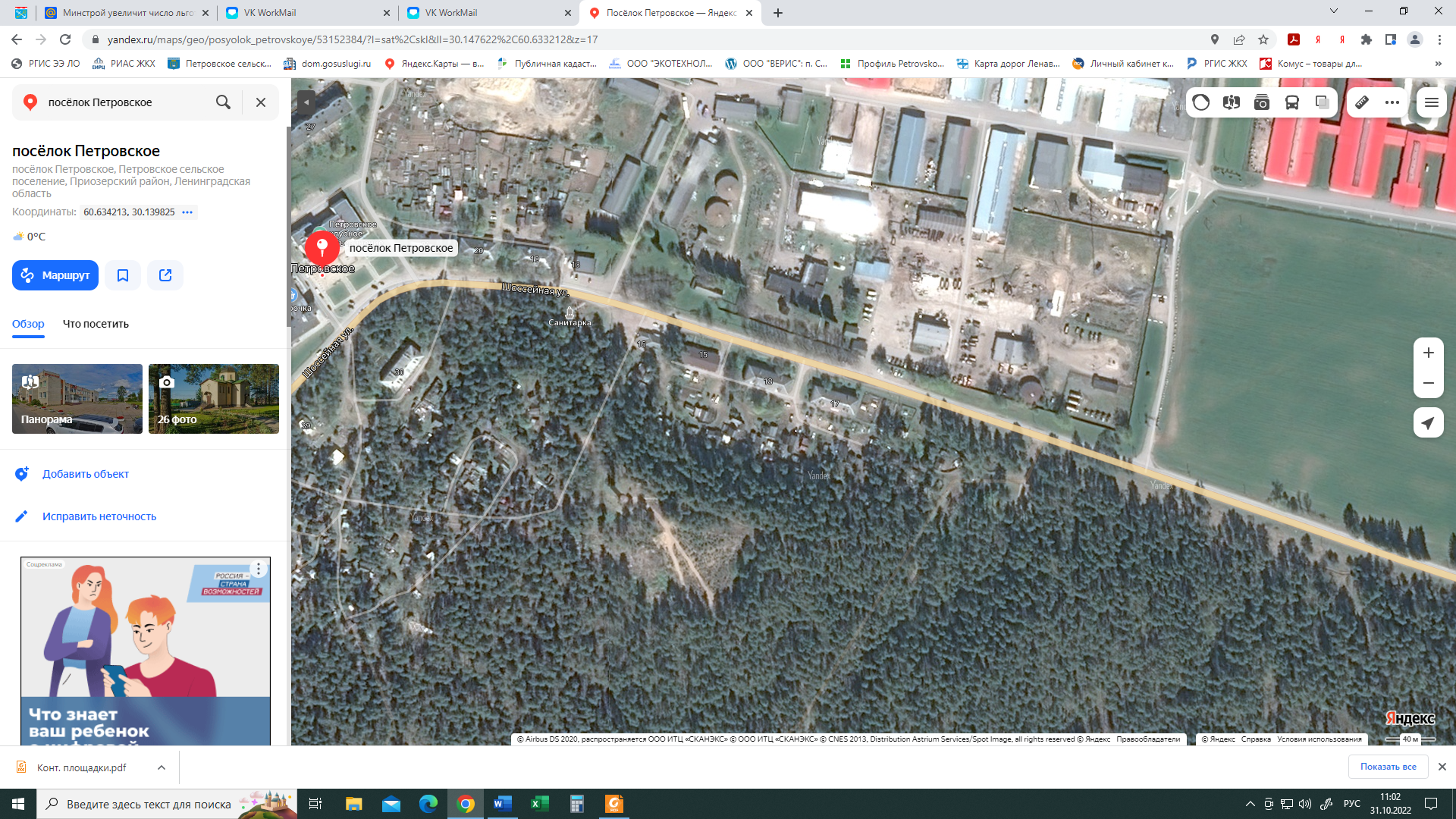 п. Петровское ул. Шоссейная д. 19-20: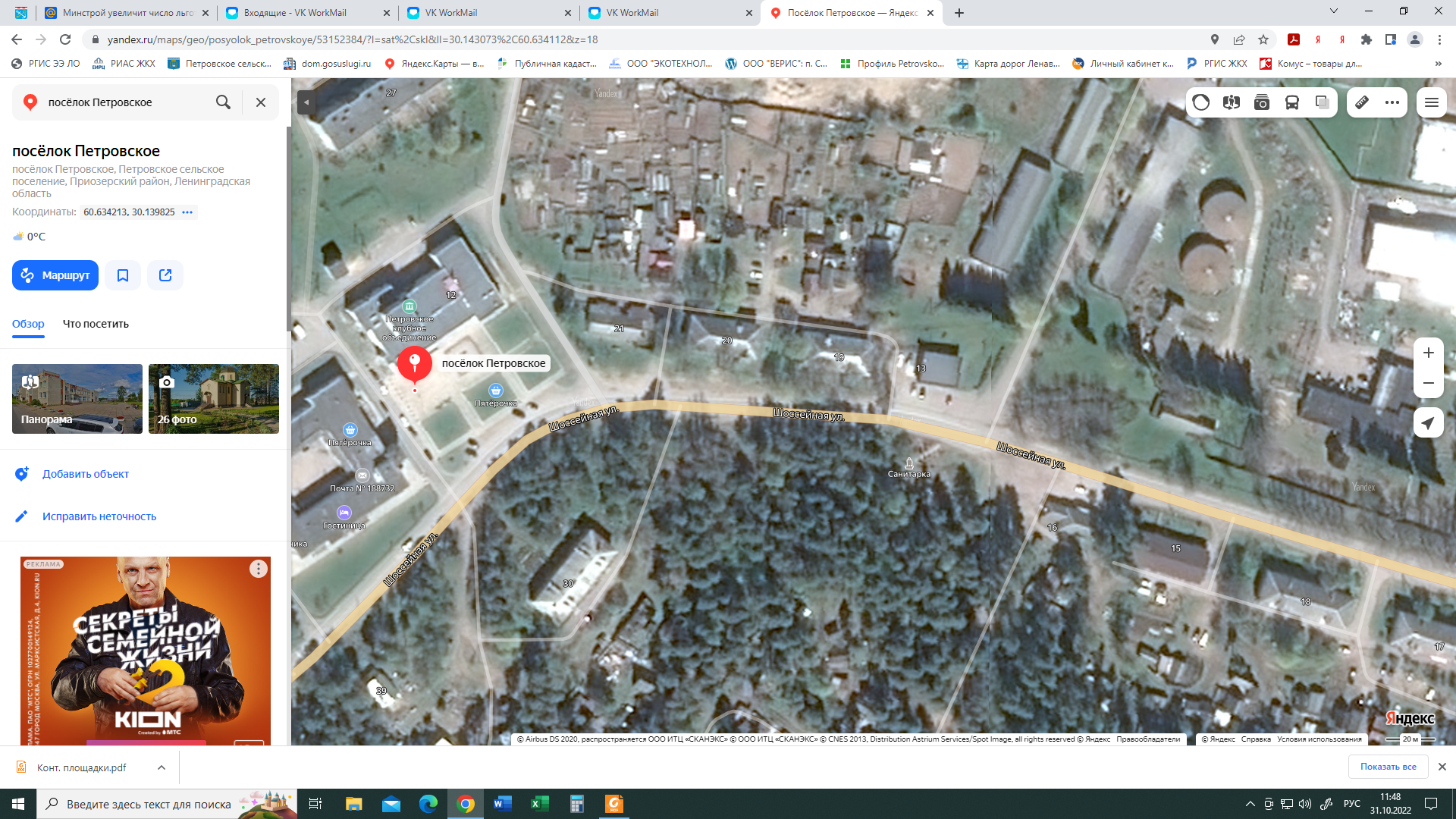 п. Петровское ул. Шоссейная д. 27/ул. Зоотехническая д.2Б: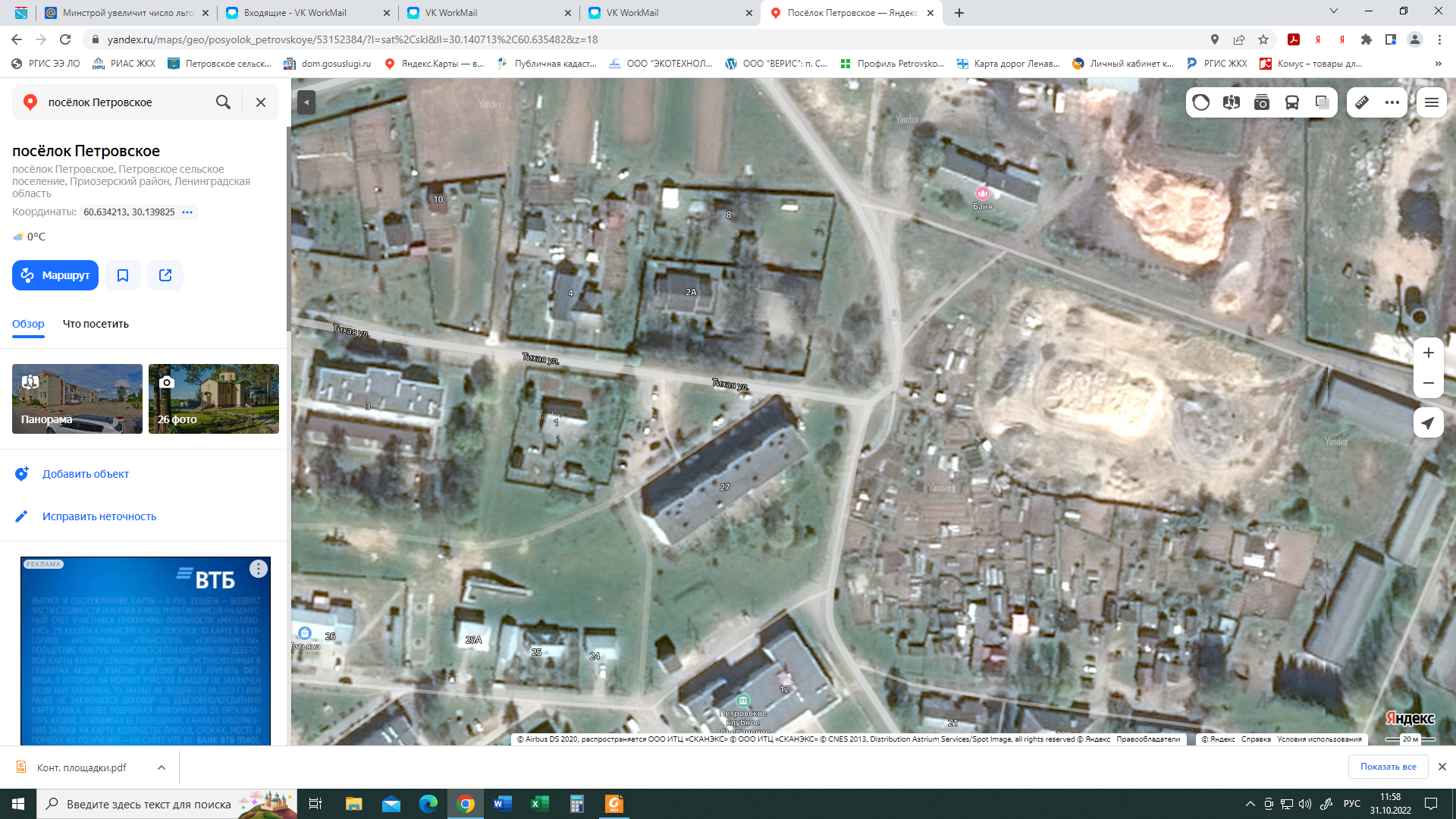 п. Петровское ул. Шоссейная д. 30: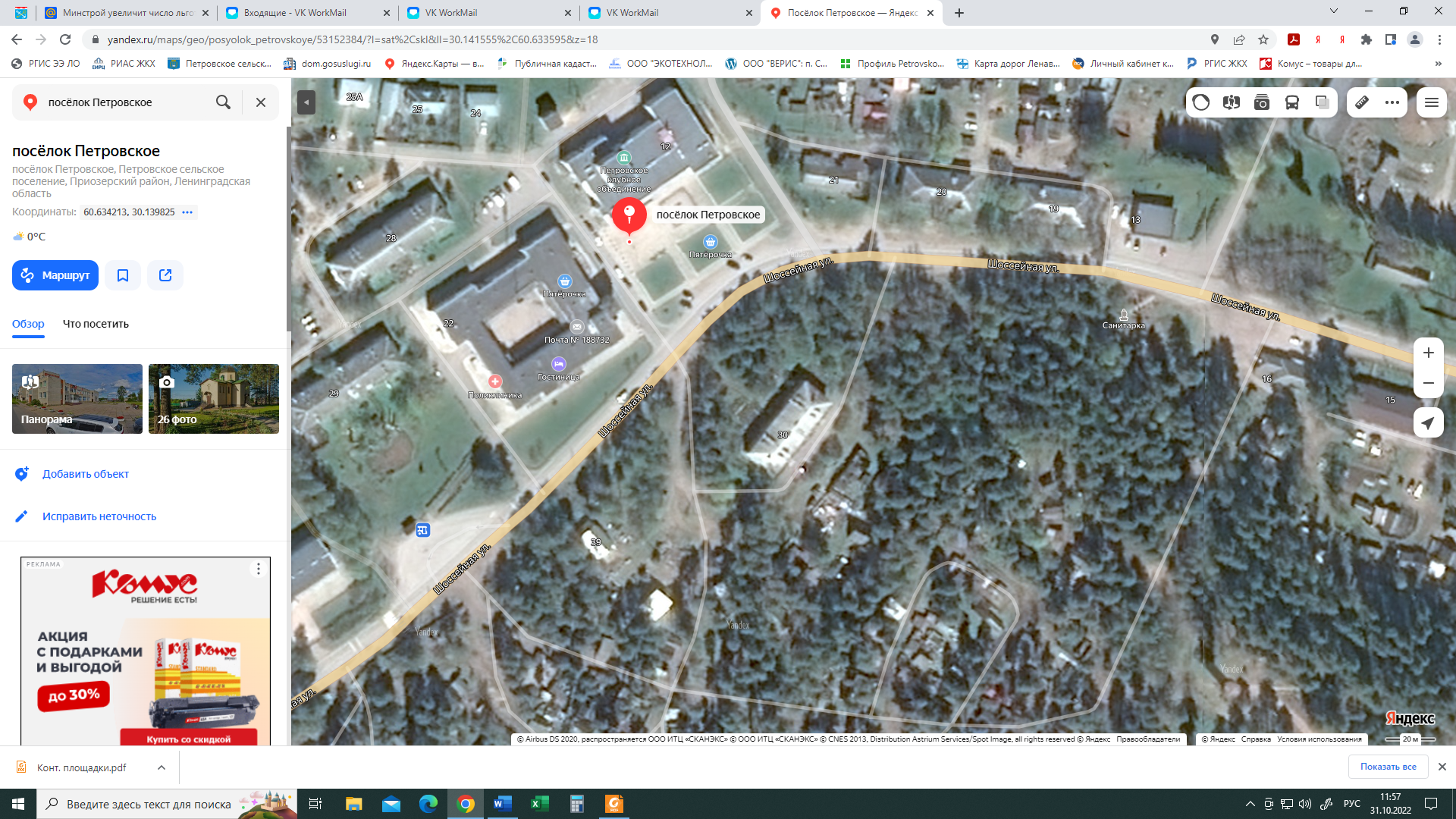 п. Петровское, ул. Шоссейная д. 40: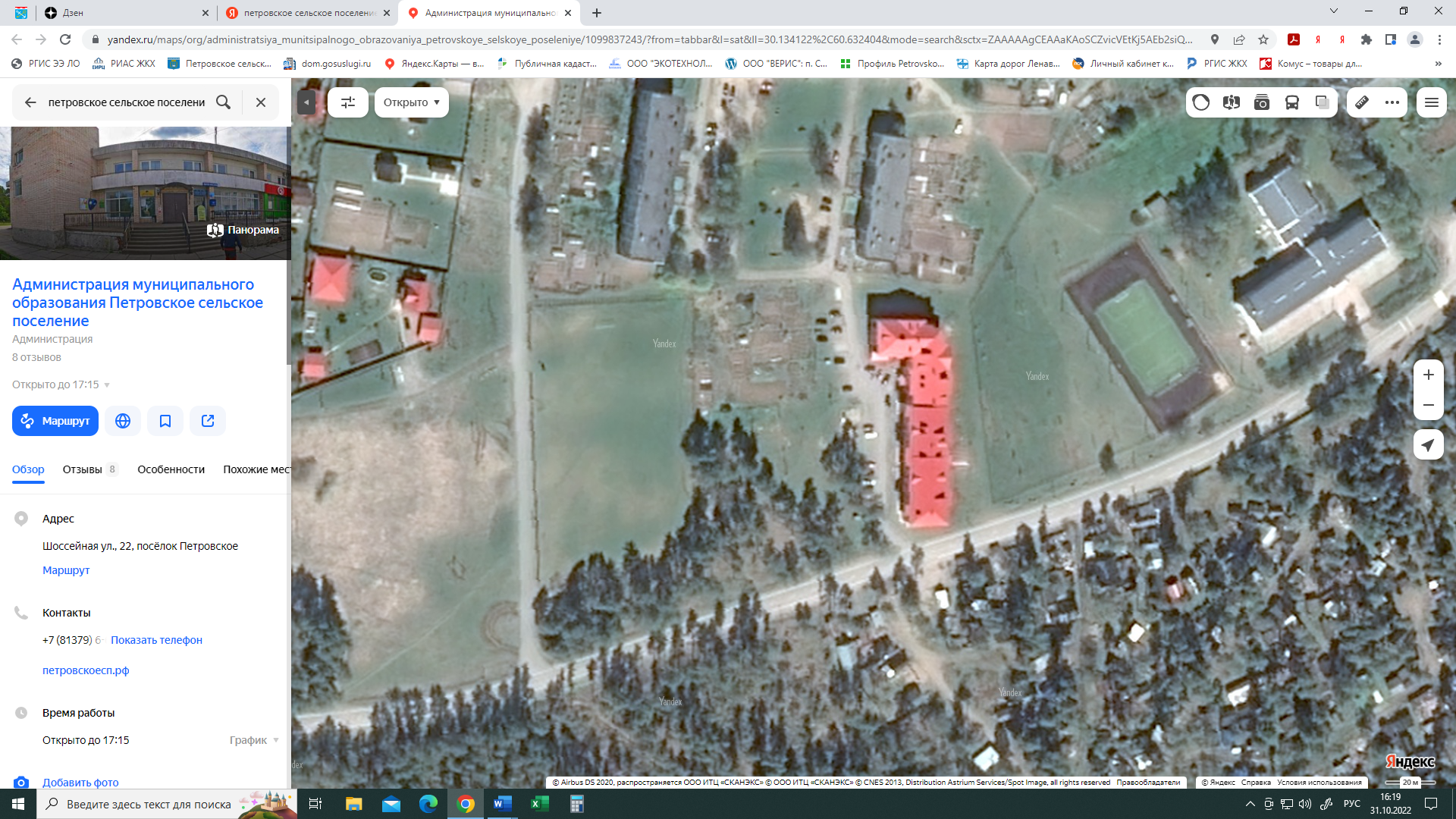 п. Петровское, ул. Шоссейная д. 29: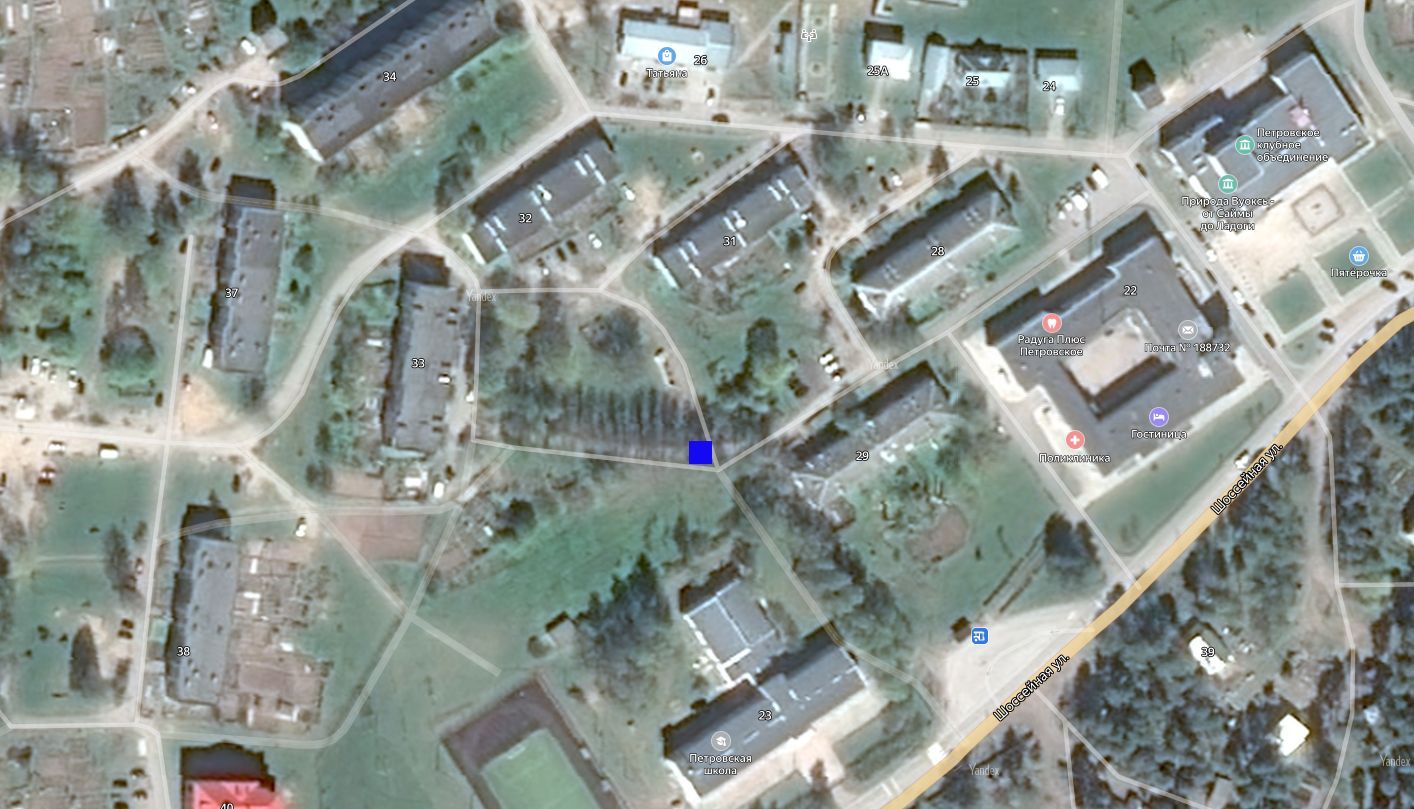  п. Петровское, ул. Шоссейная д. 35: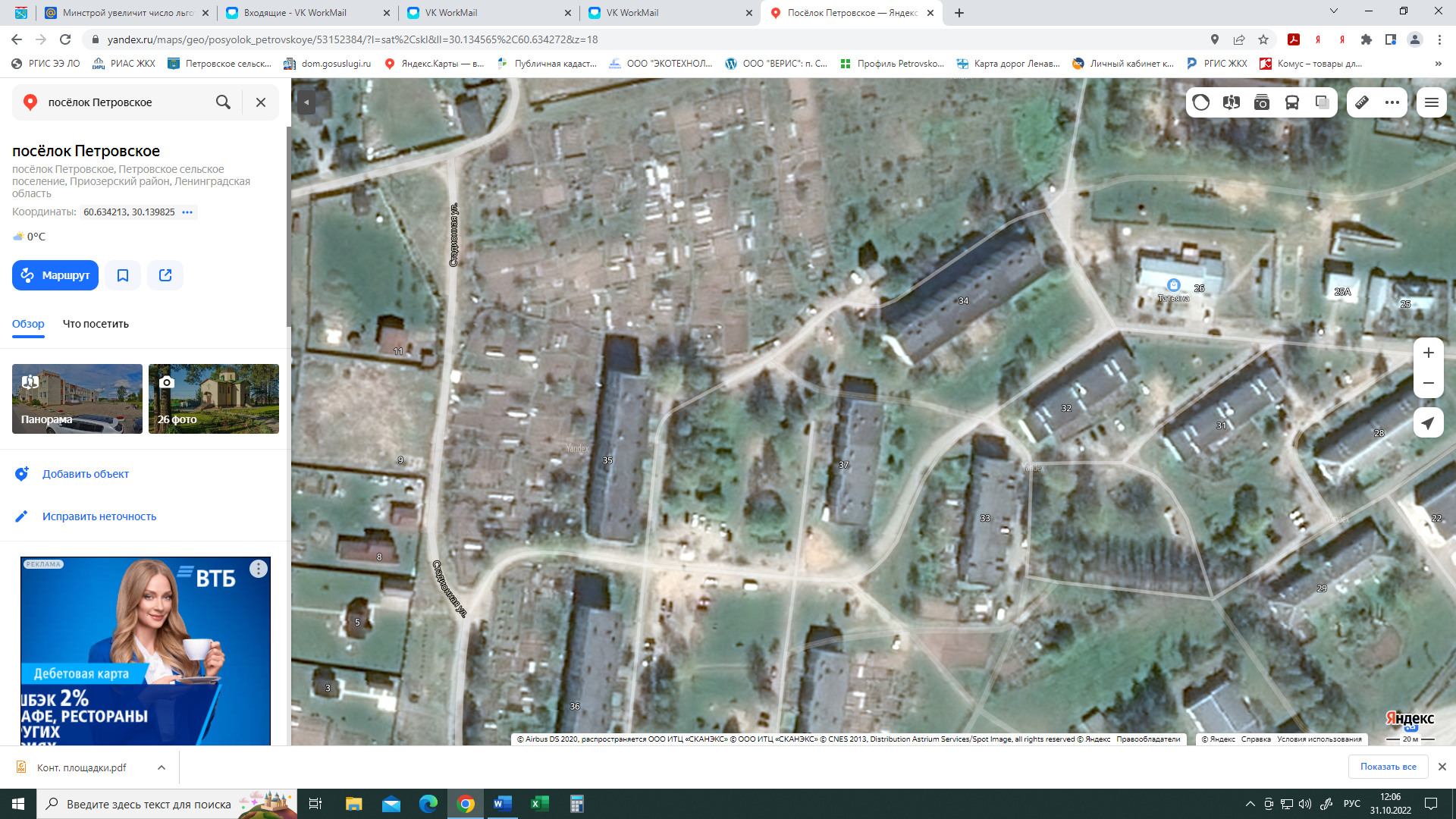  п. Петровское, ул. Центральная д. 13: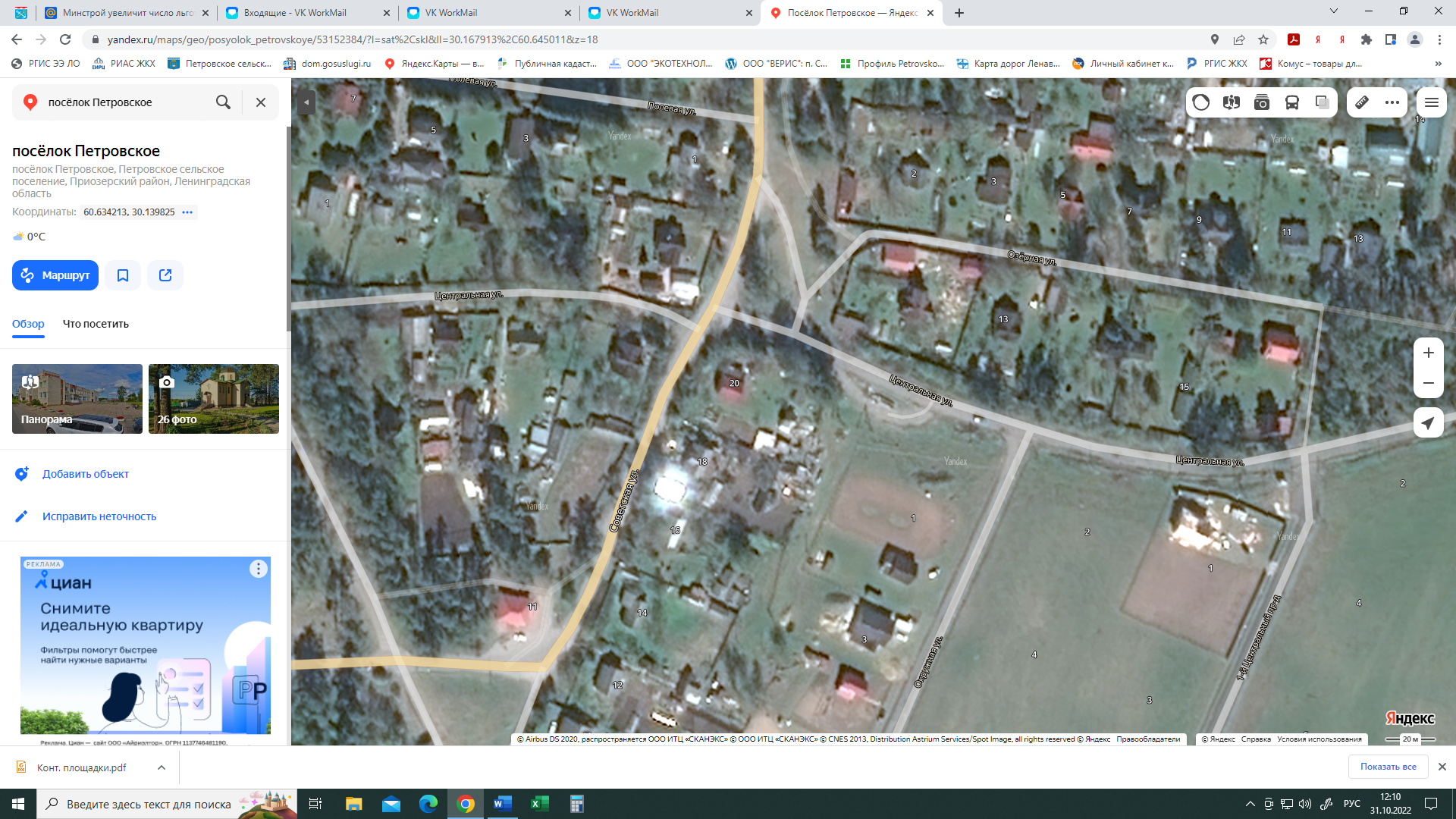  п. Петровское, ул. Центральная д. 1: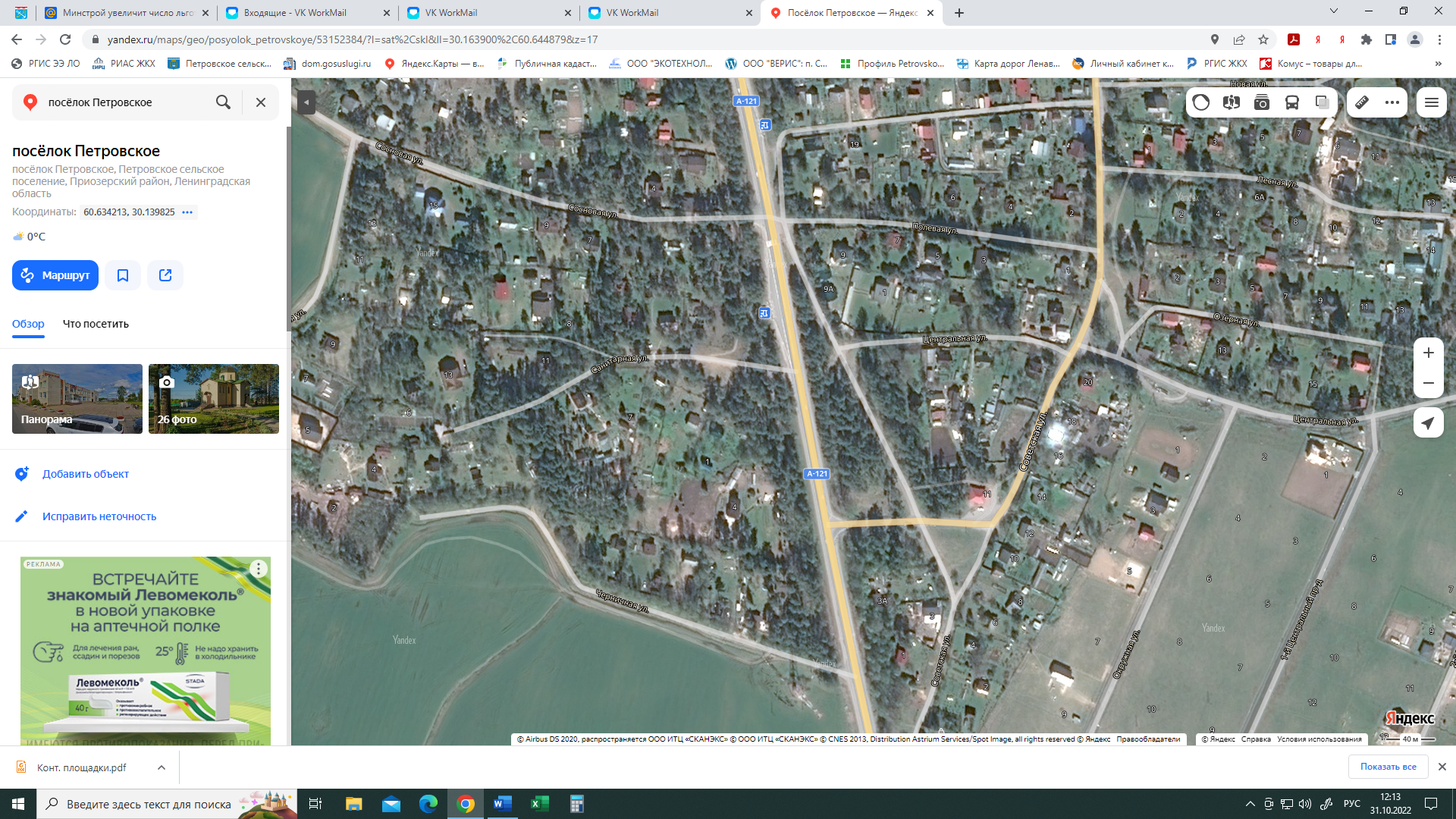  п. Петровское, ул. Санитарная д. 1: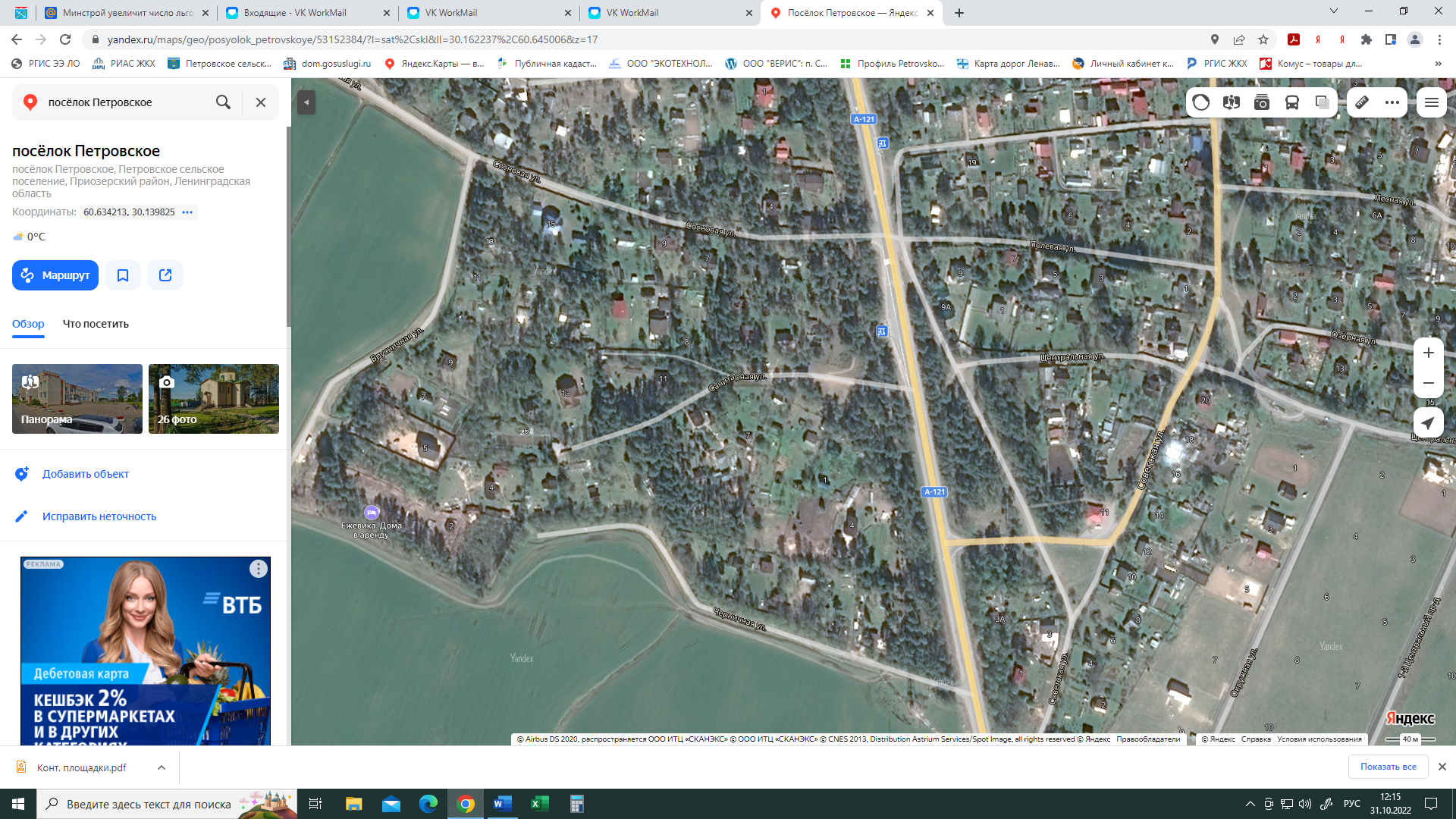  п. Петровское, территория мун. кладбища: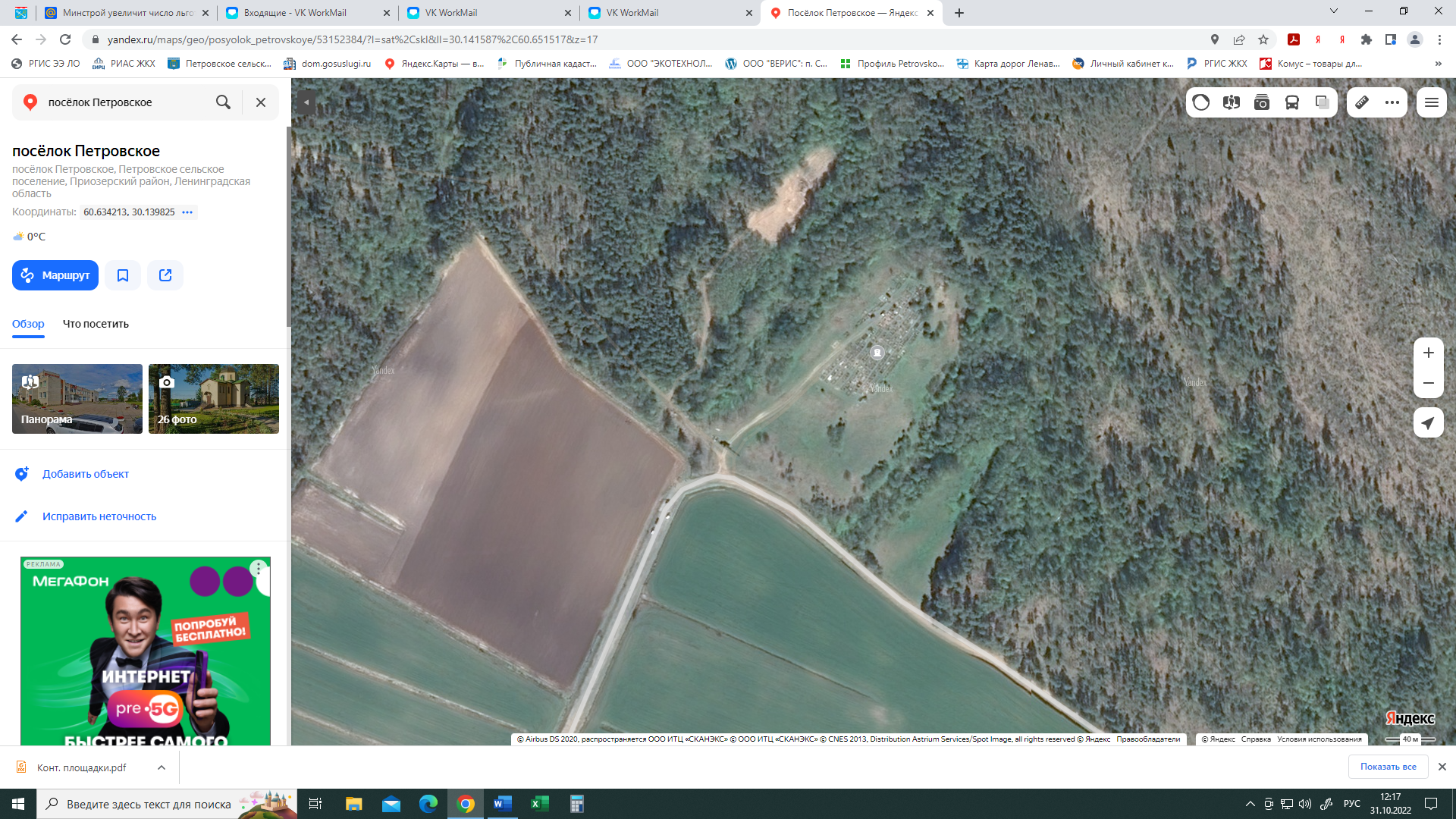  п. Петровское, территория МОУ «Петровская СОШ»: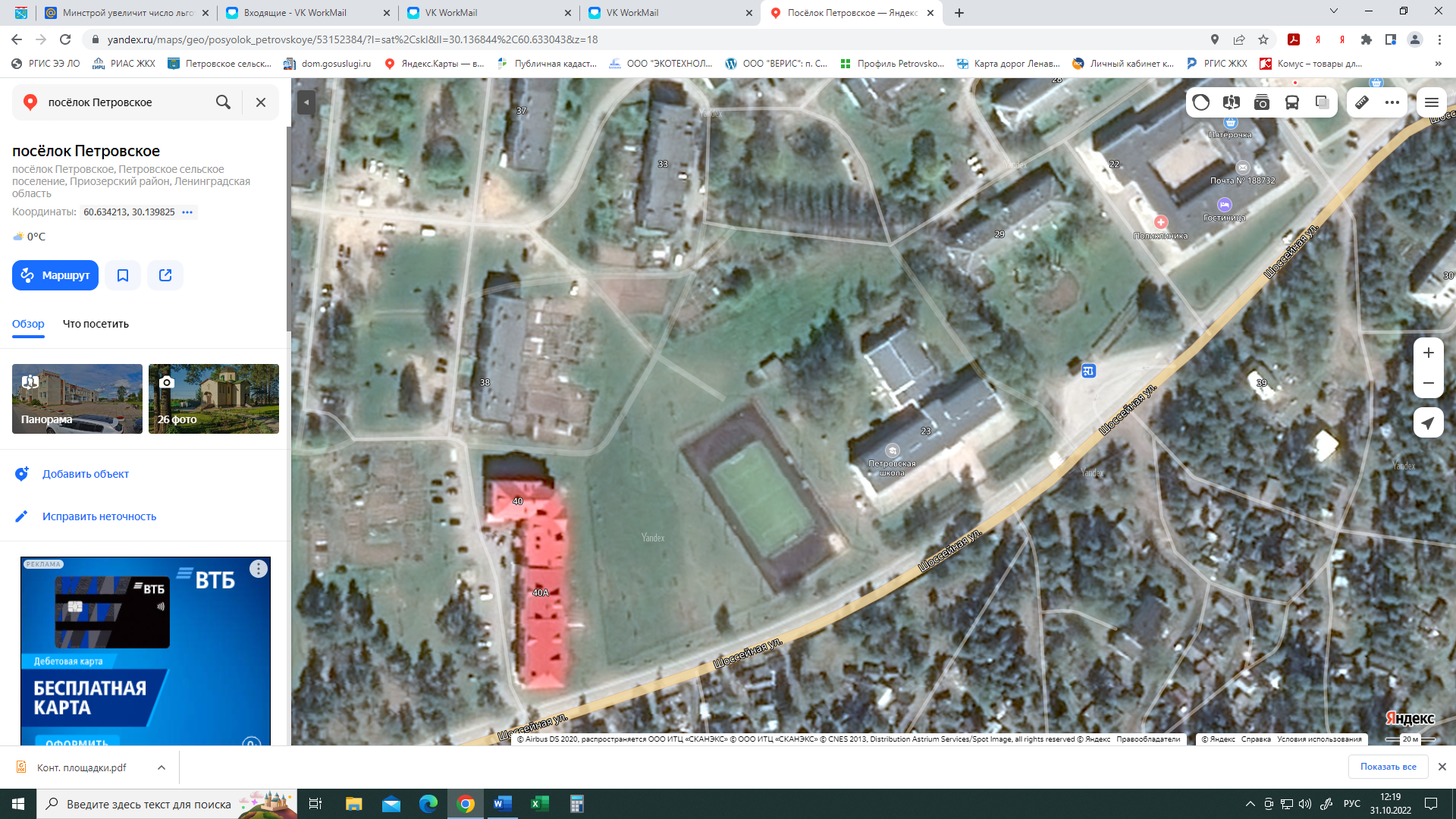  пос.ст. Петяярви, ул. Железнодорожная Ж/Д мост: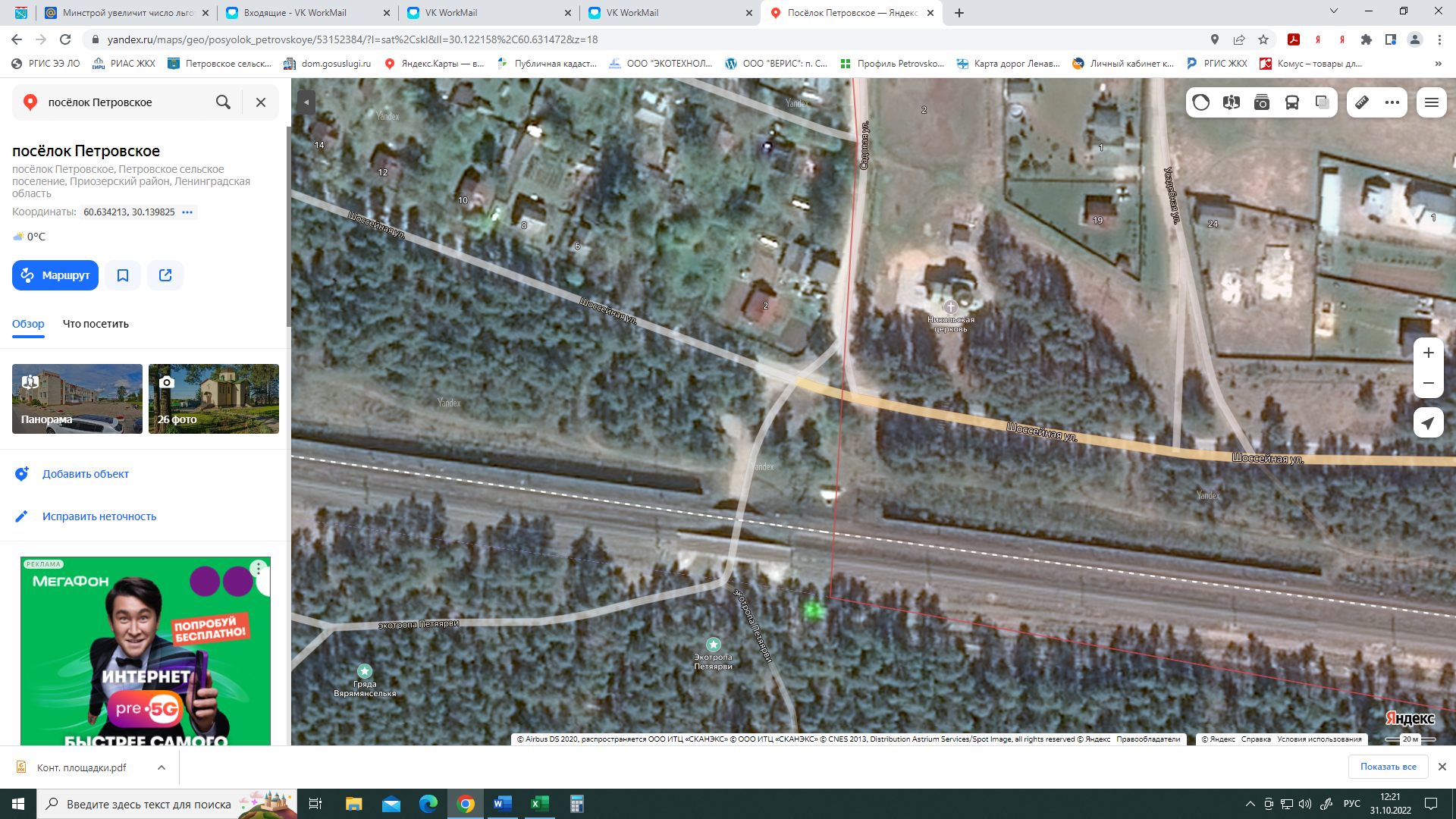   пос.ст. Петяярви, ул. Железнодорожная д. 1: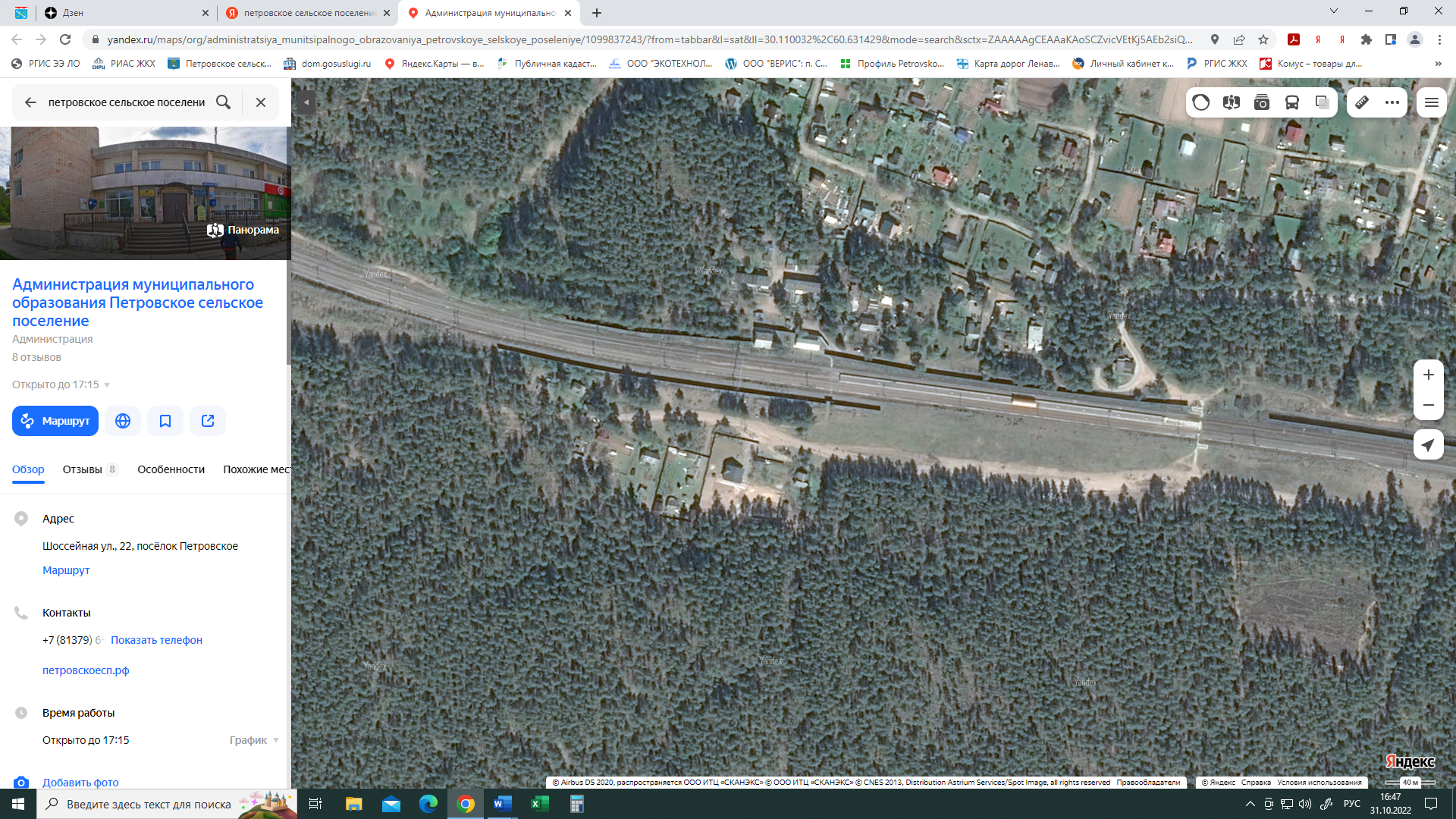   пос.ст. Петяярви, ул. Шоссейная д. 7: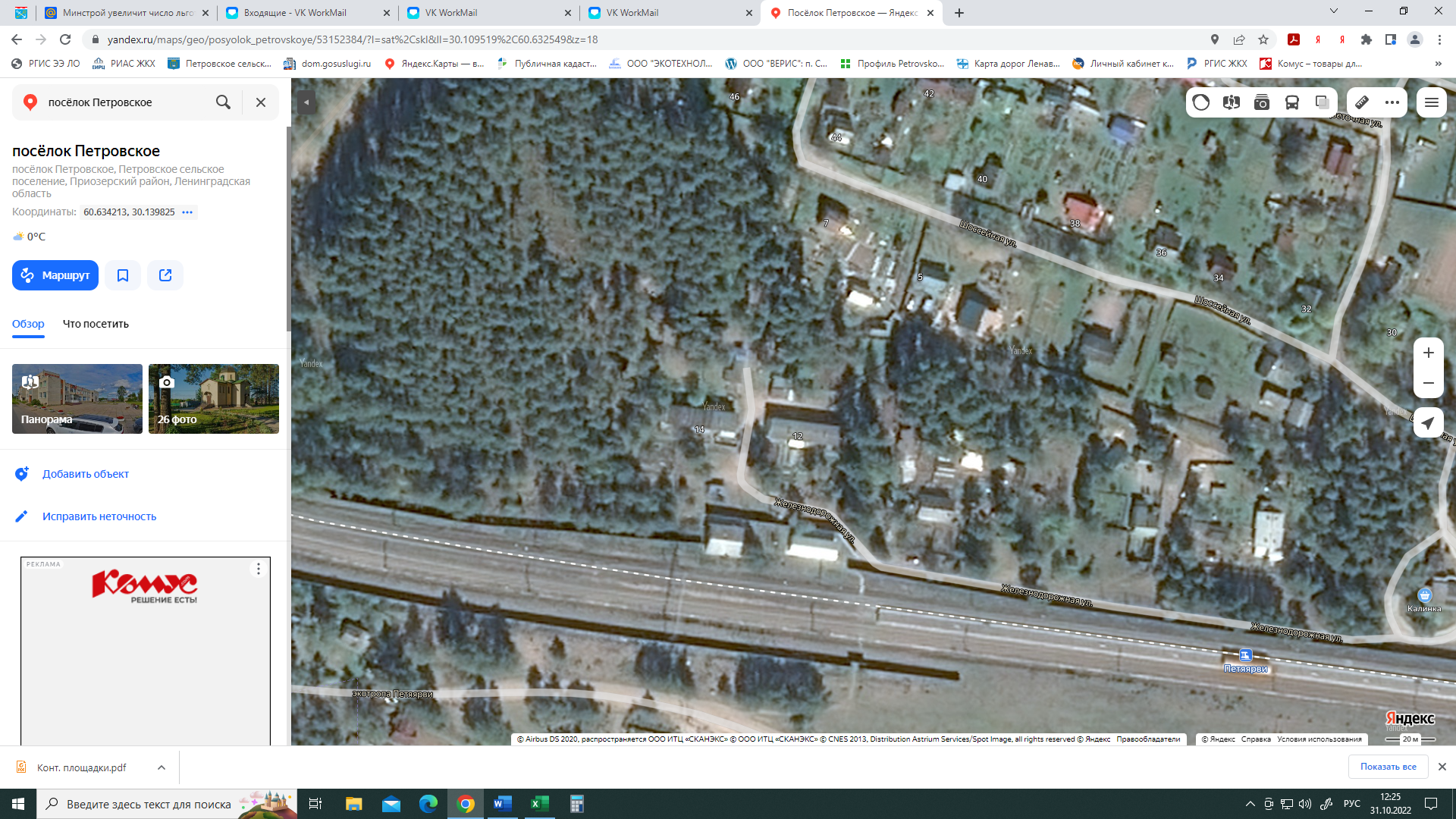   дер. Ольховка, на въезде: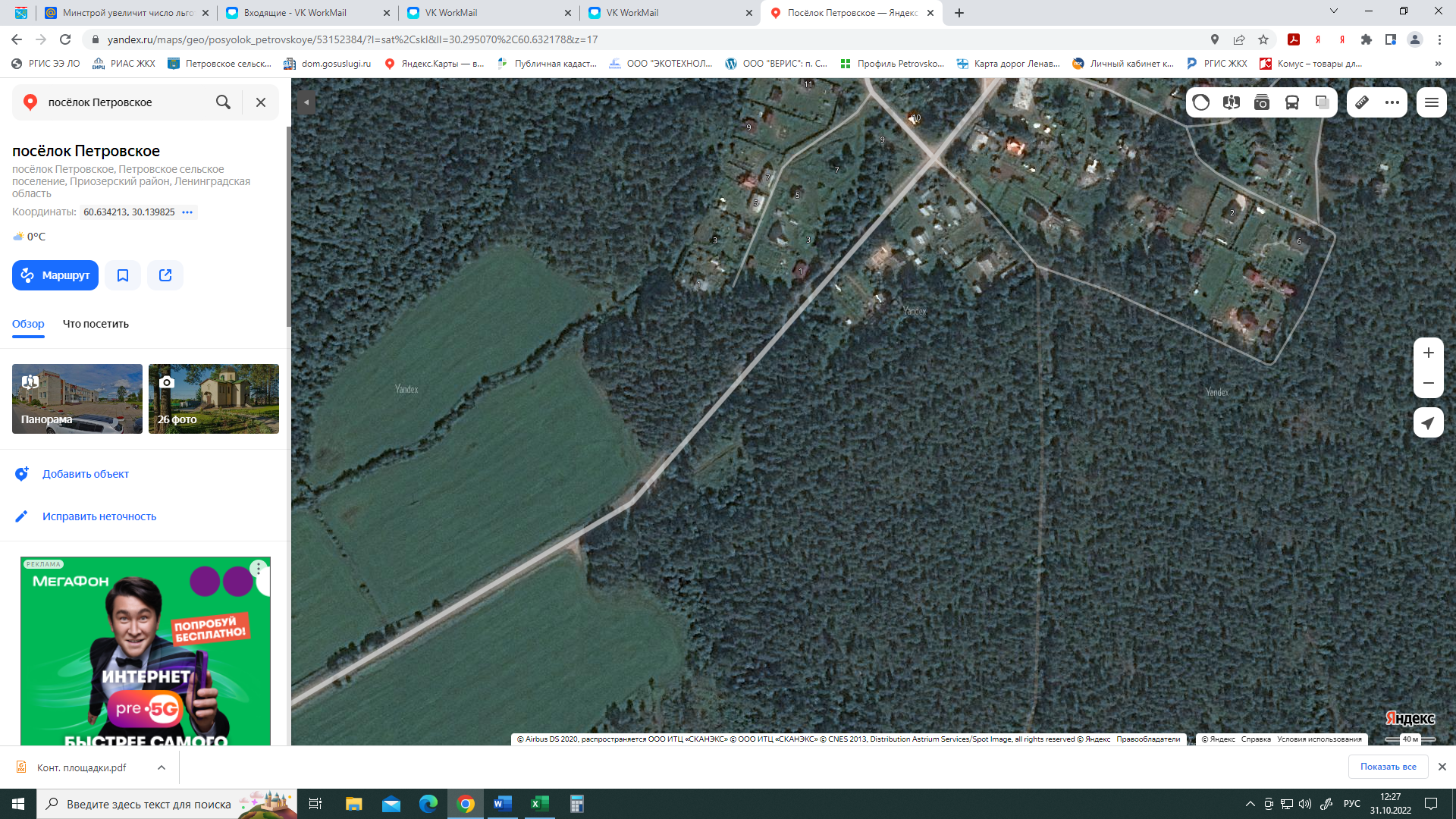  дер. Ольховка, ул. Центральная д. 24: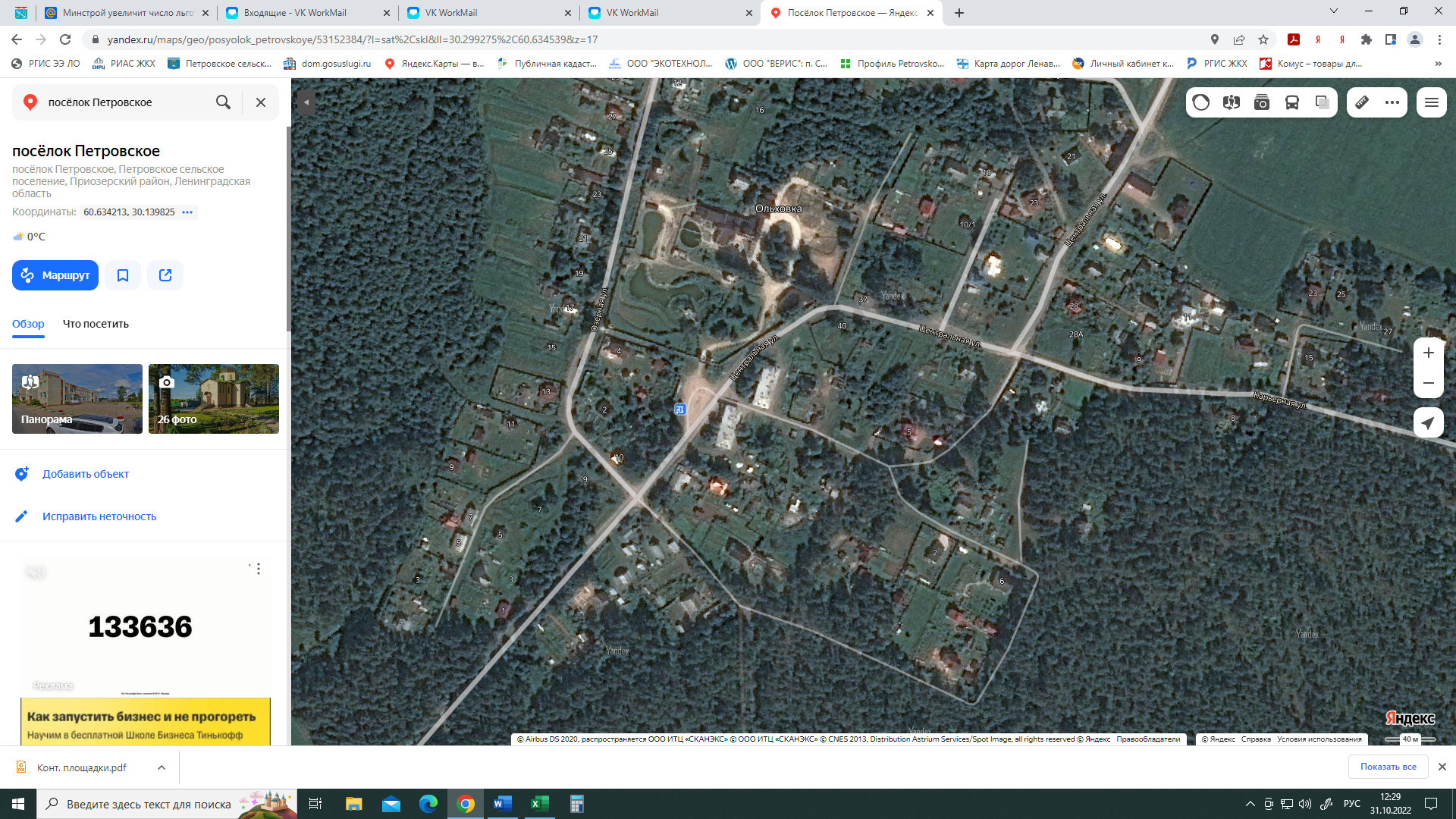   дер. Овраги, на въезде: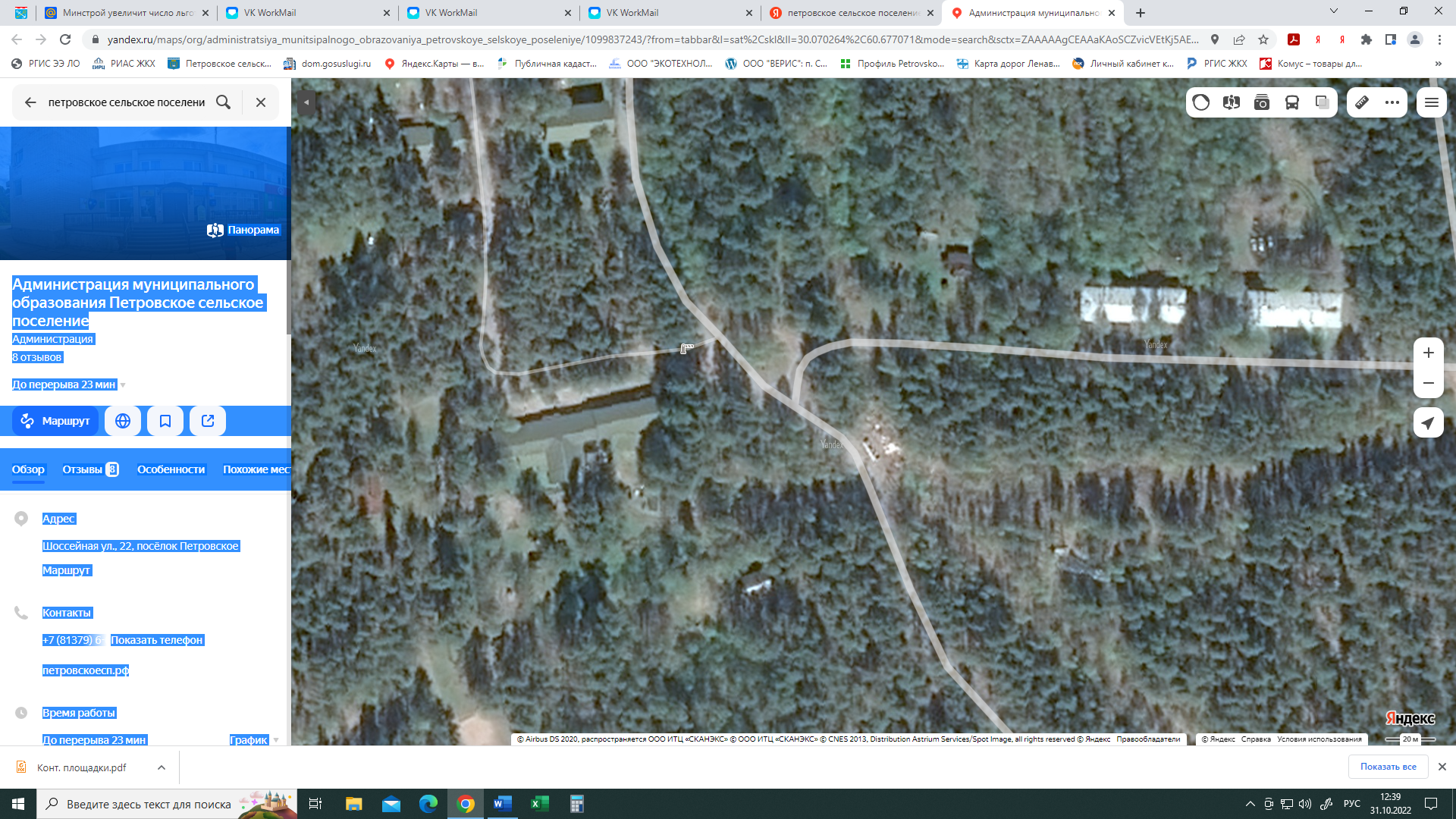   дер. Овраги, ул. Центральная, д. 4: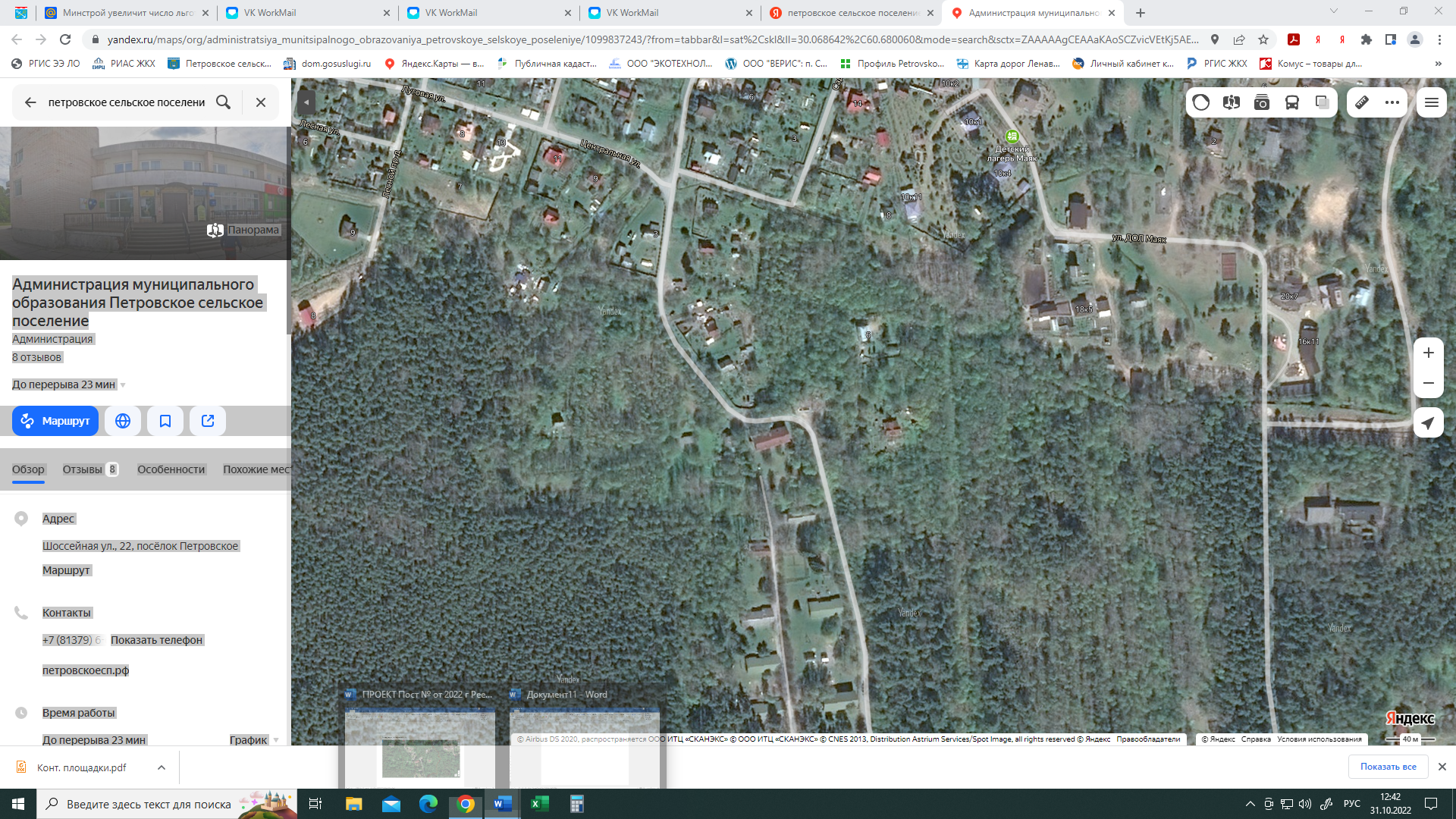  дер. Варшко, ул. Окружная д.1: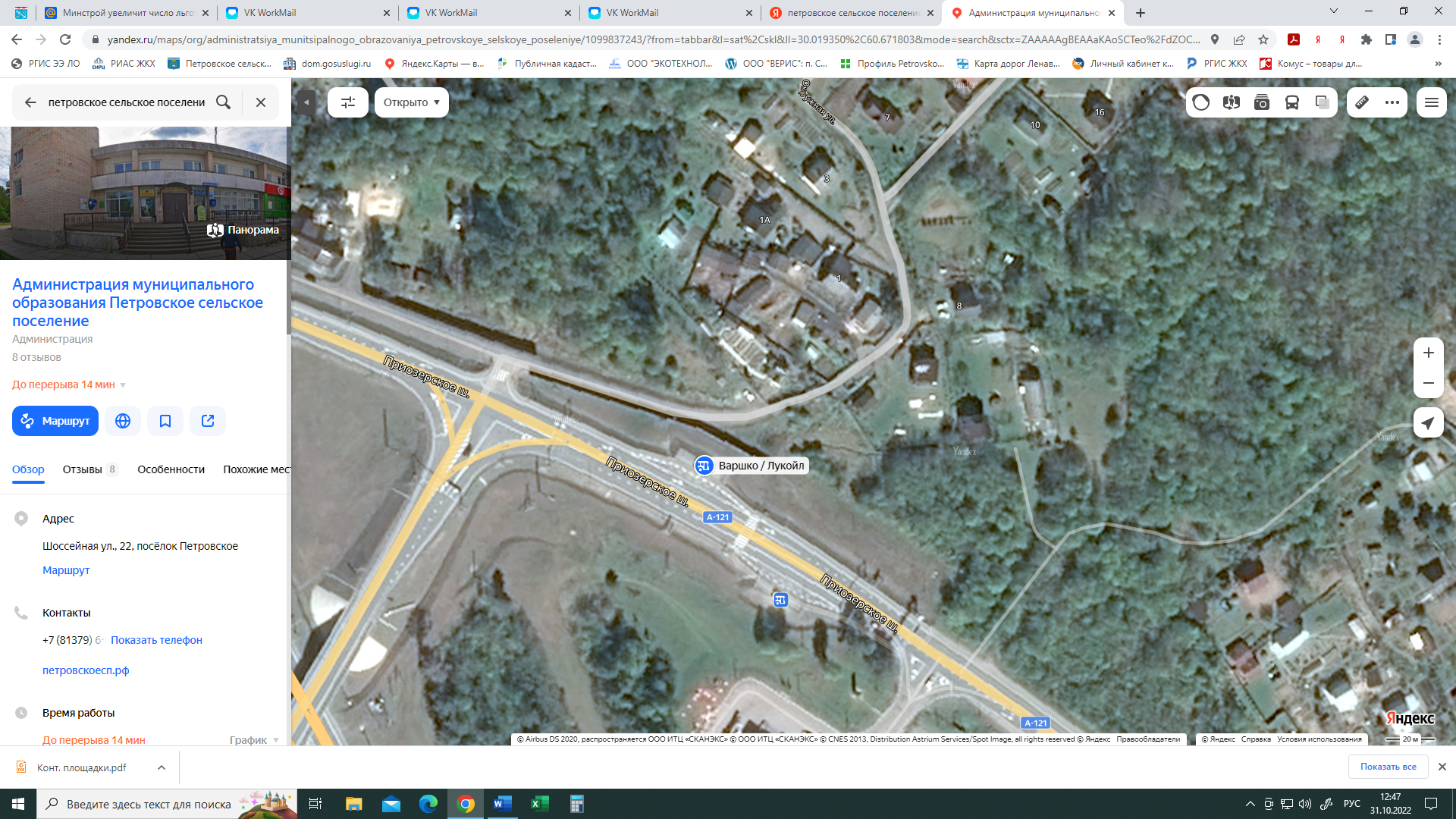  дер. Варшко, ул. Приозерское шоссе, д. 35: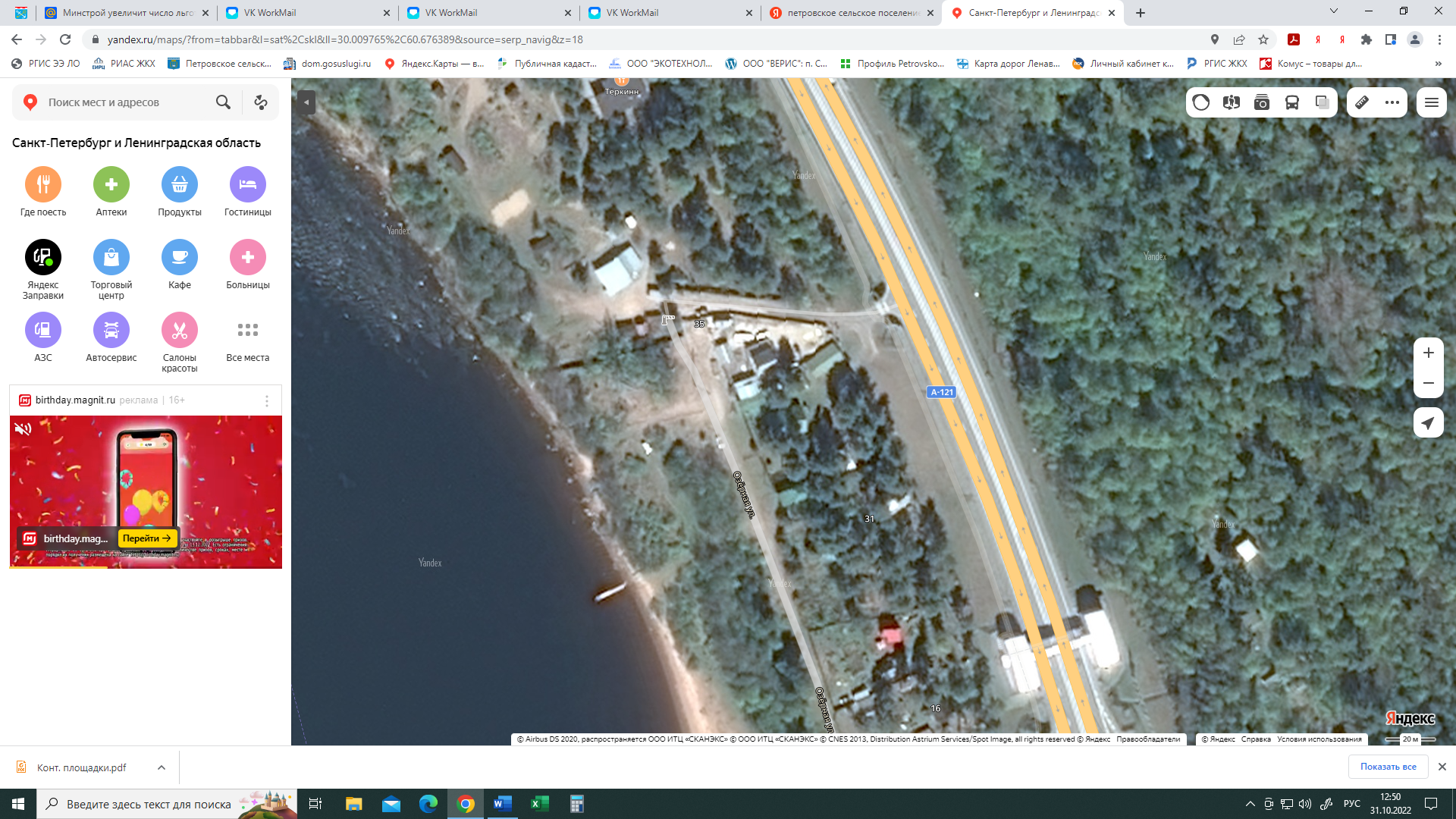  дер. Ягодное, ул. Лесная д. 13: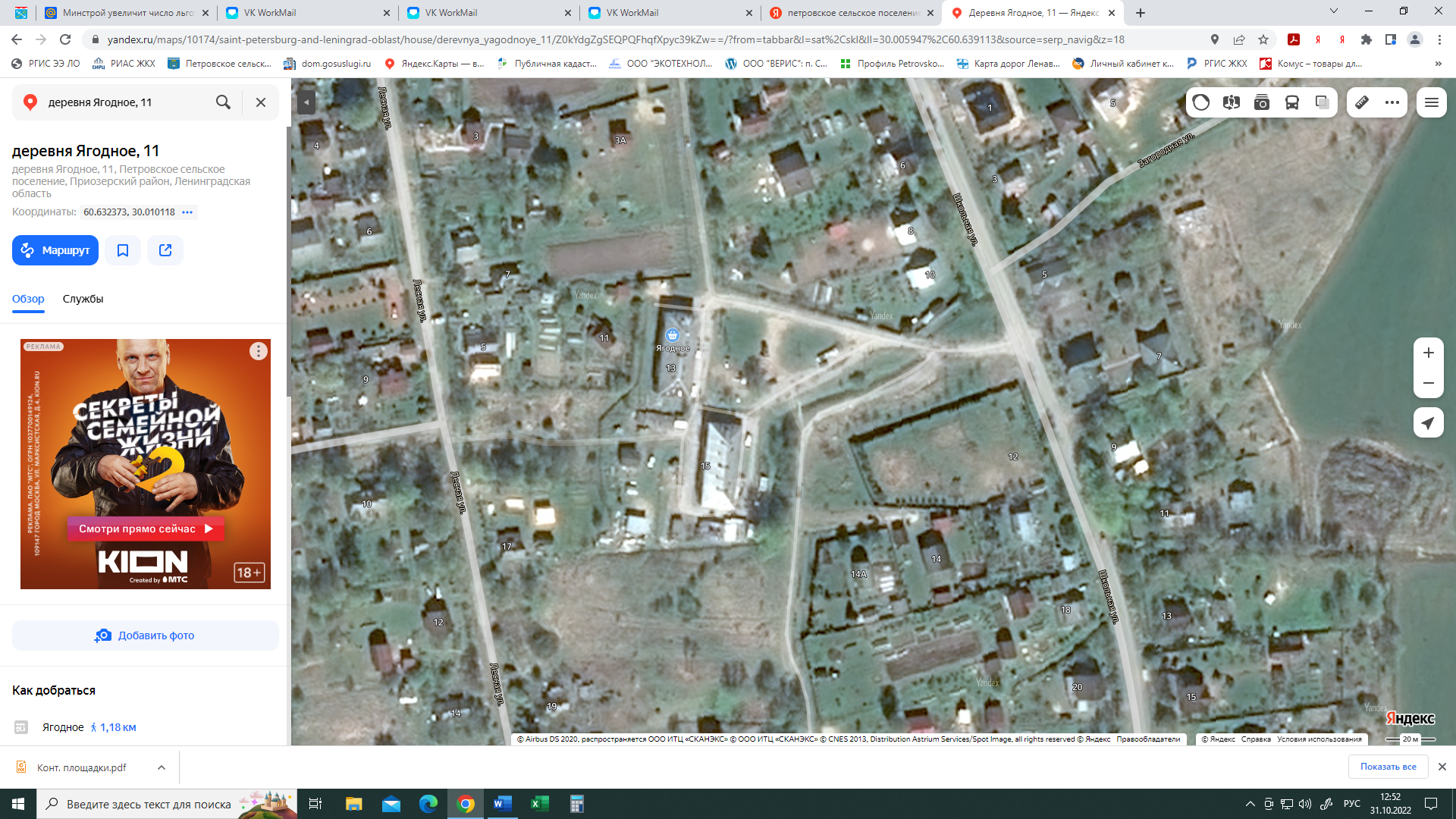  дер. Ягодное, ул. Дачная, д. 9: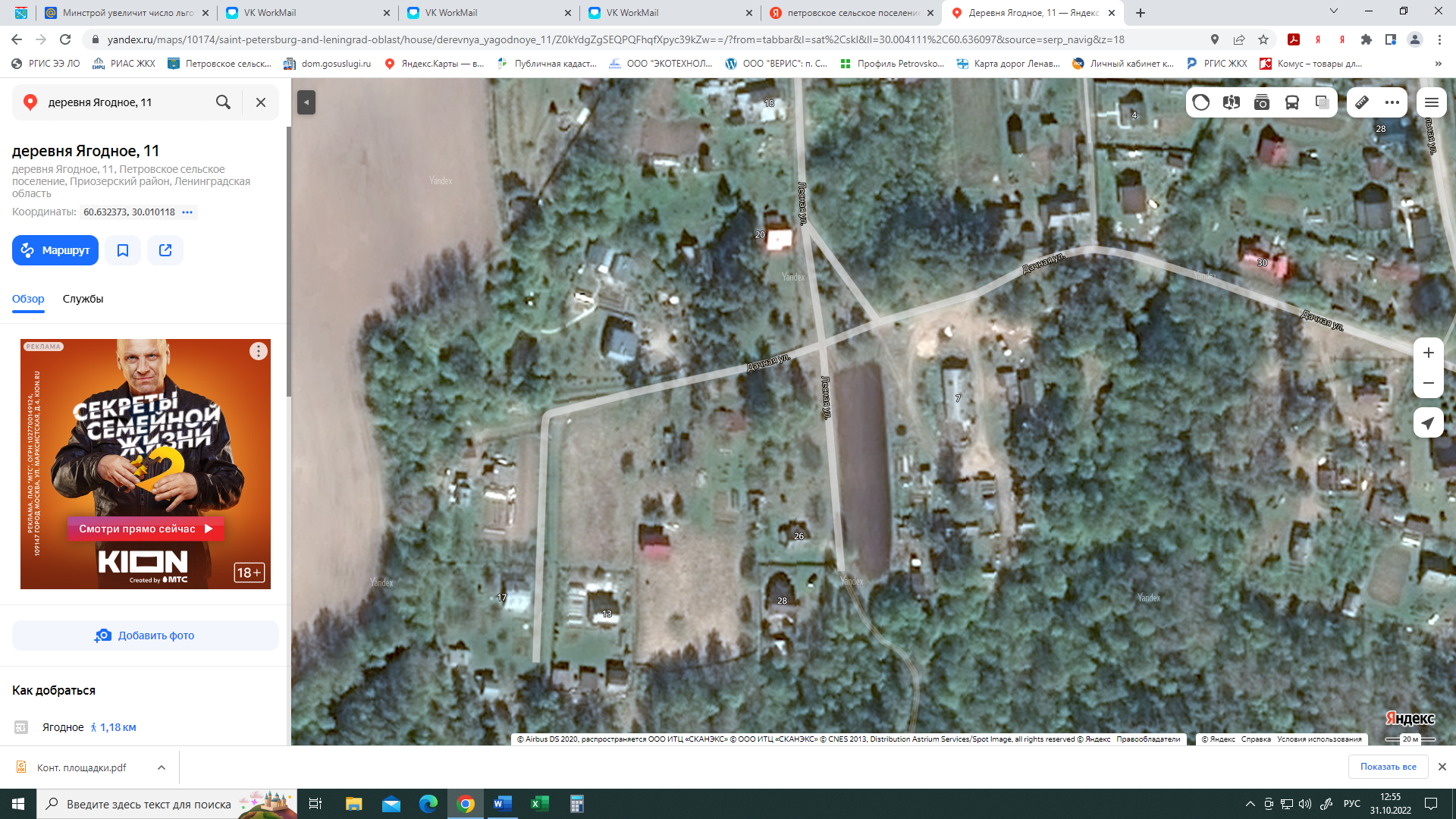  дер. Ягодное, ул. Звездная (массивы):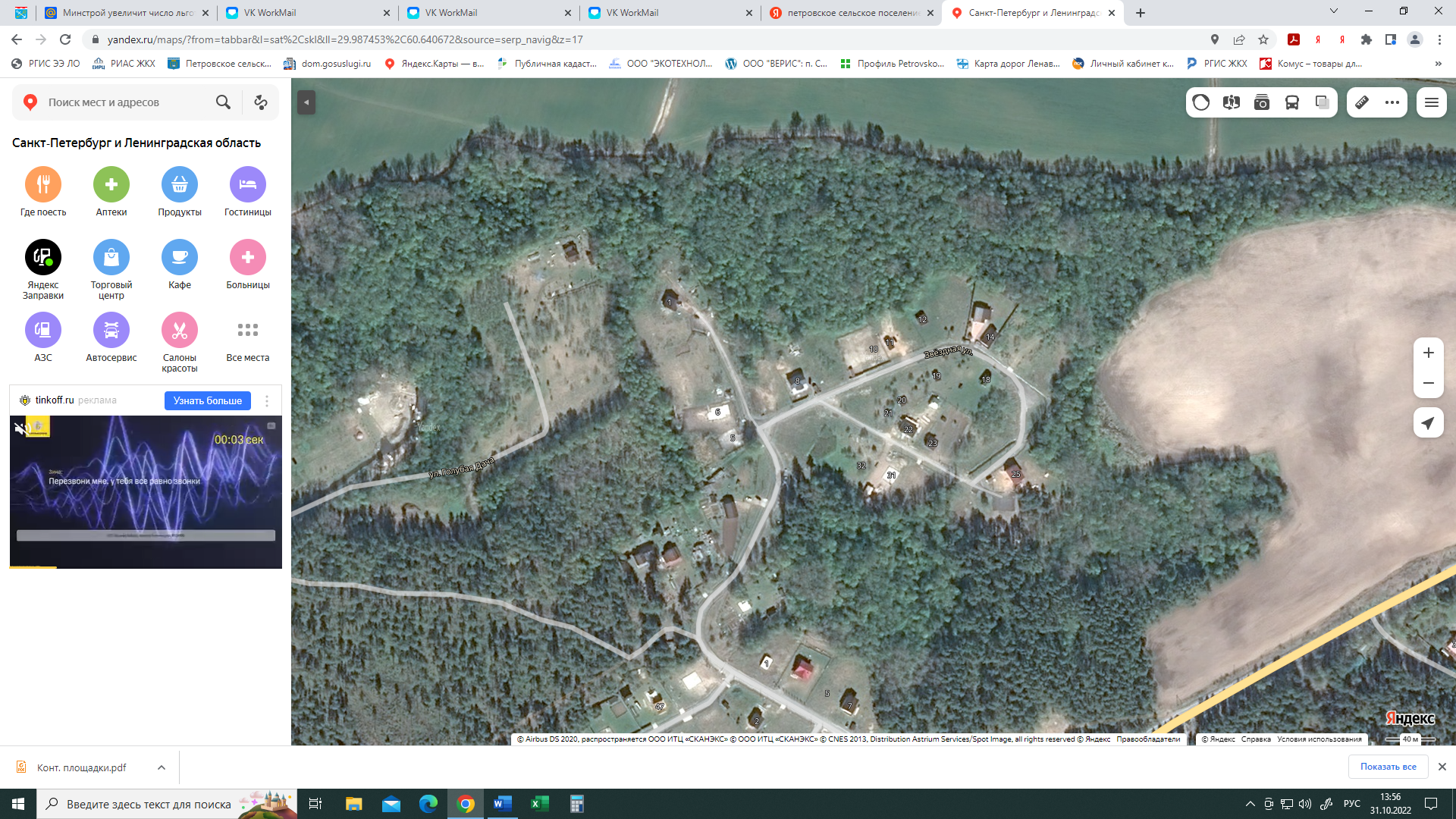  дер. Ягодное, ул. Школьная д.37: 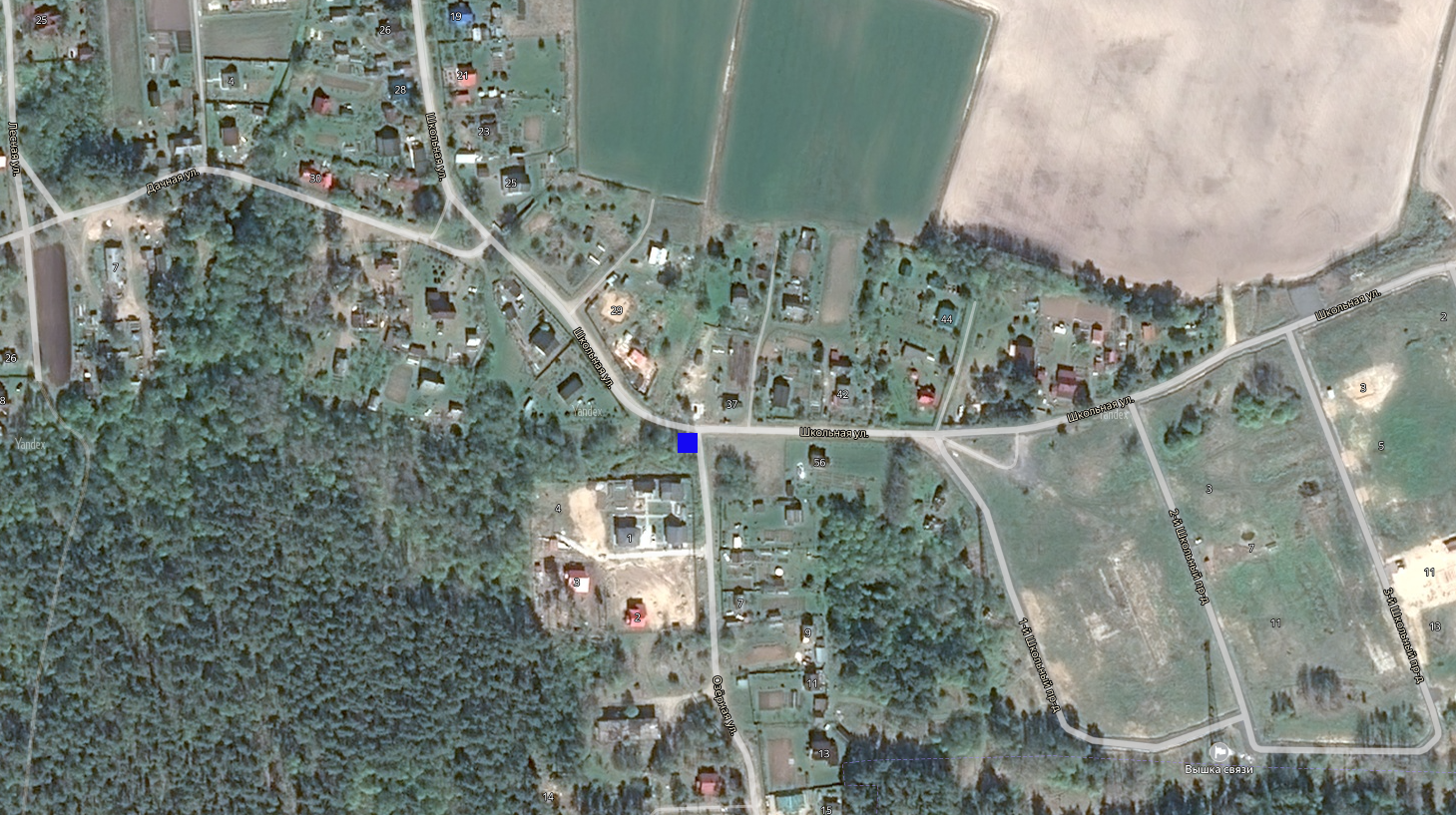  Вблизи пос. ст. Петяярви, территория СНТ «САДКО»: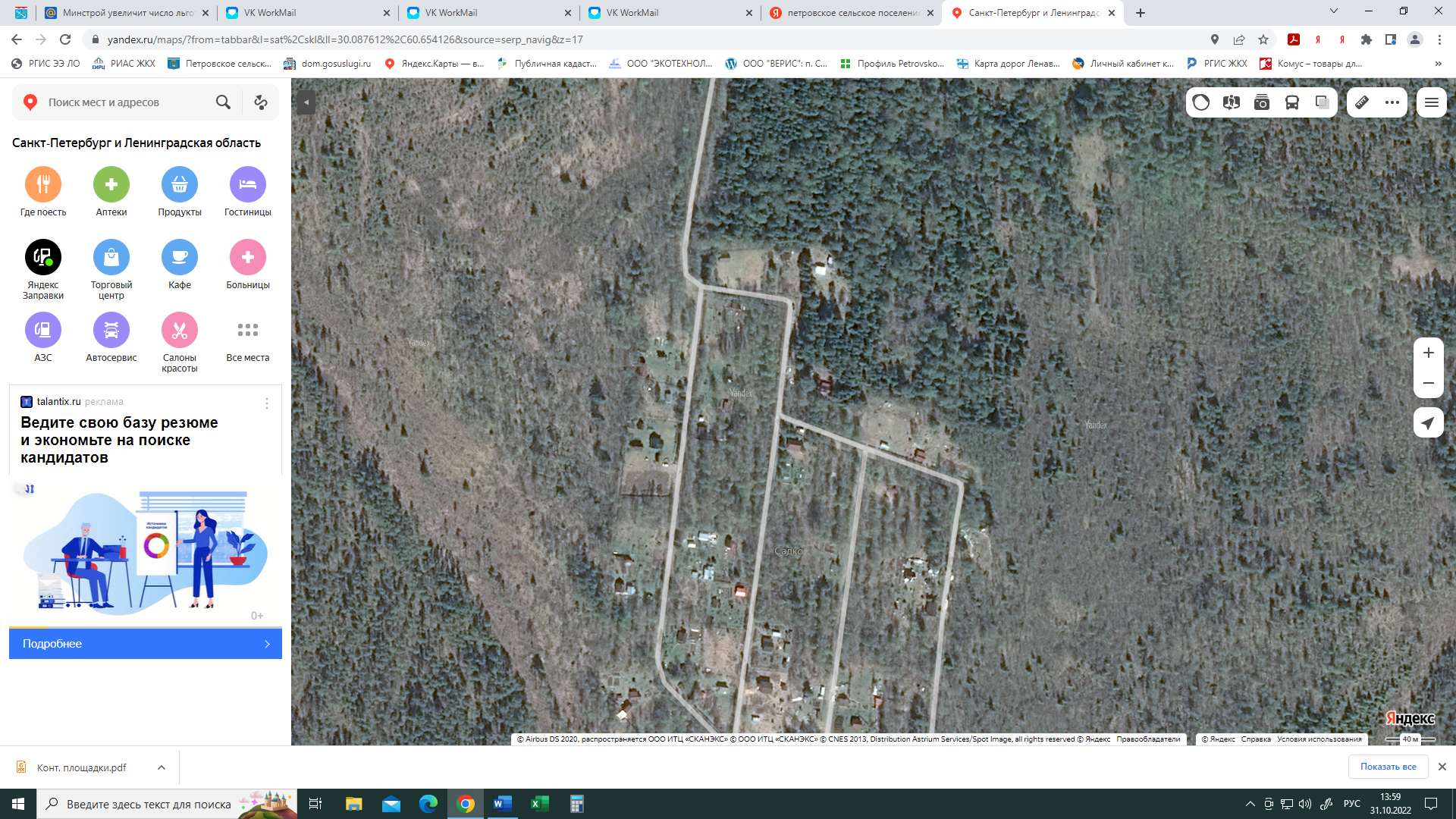   Вблизи д. Ольховка, ООО «ДНП-Строй»: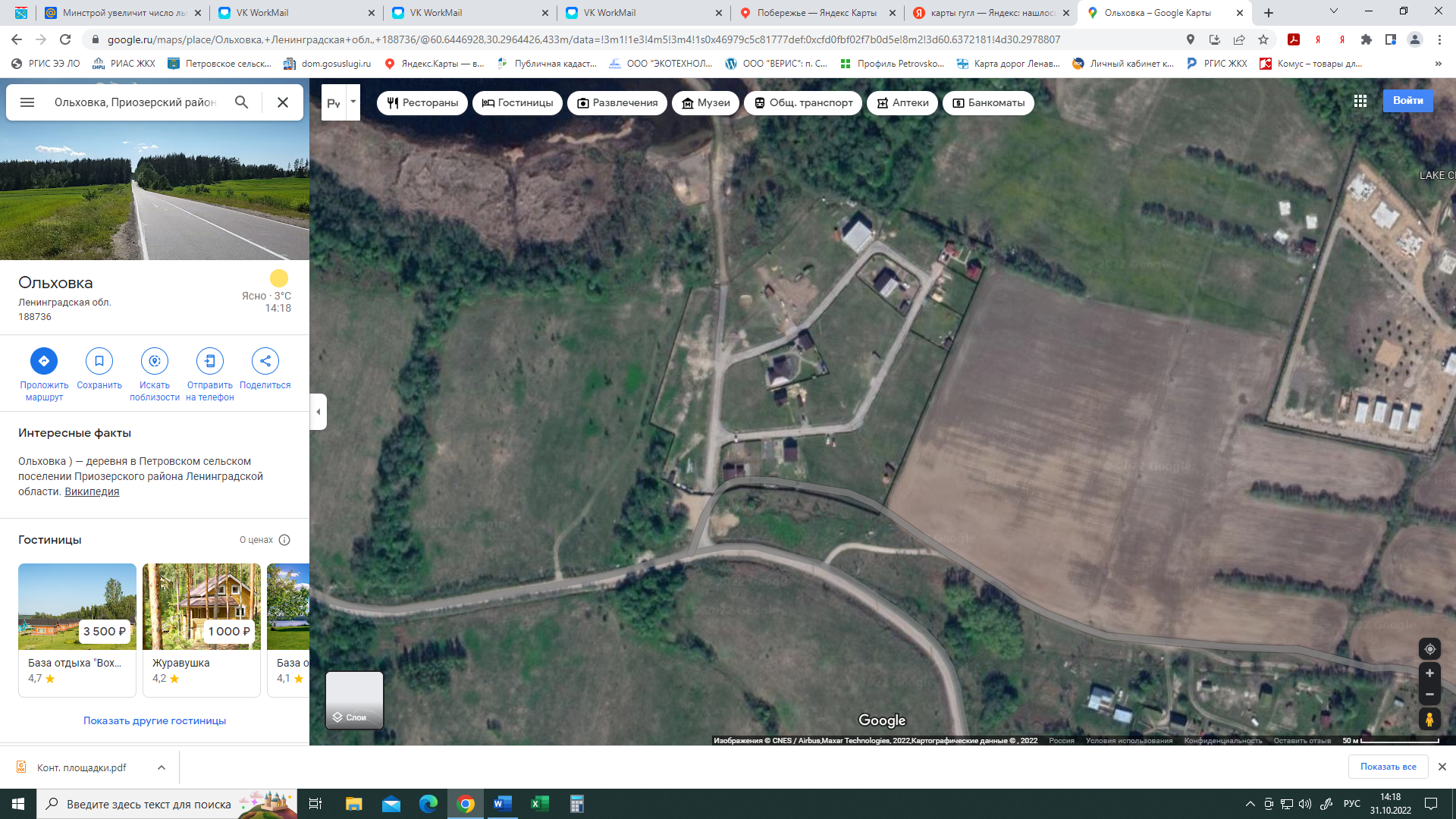  Вблизи 73 км фед.трассы А-121 ООО «БСМ» территория Ягодная Вилла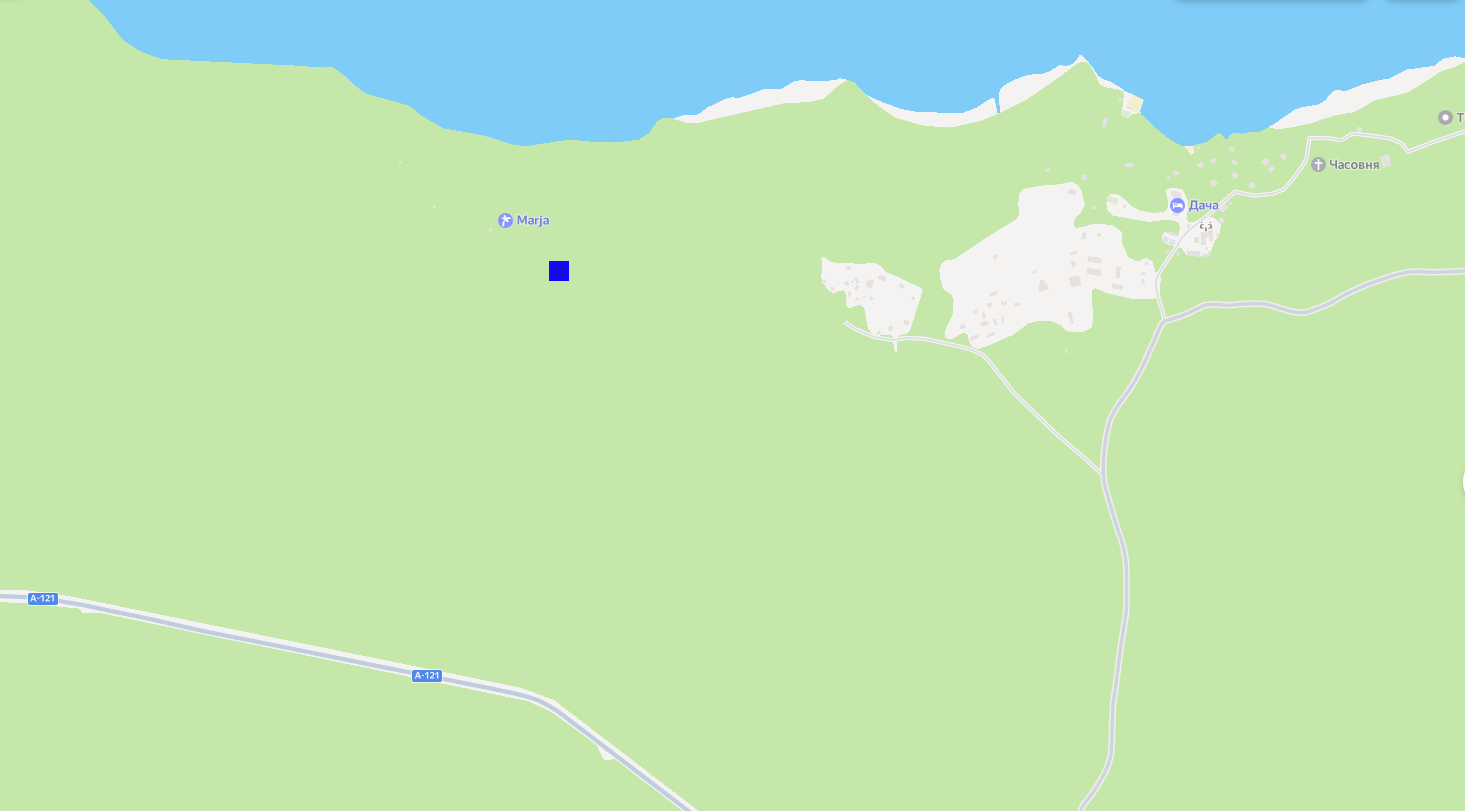 п/пДанные о нахождении мест (площадок) накопления ТКОДанные о нахождении мест (площадок) накопления ТКОДанные о технических характеристиках мест (площадок) накопления ТКОДанные о технических характеристиках мест (площадок) накопления ТКОДанные о технических характеристиках мест (площадок) накопления ТКОДанные о технических характеристиках мест (площадок) накопления ТКОДанные о собственниках мест (площадок) накопления ТКОДанные о собственниках мест (площадок) накопления ТКОДанные о собственниках мест (площадок) накопления ТКОДанные об источниках образования ТКОп/пАдрес Географические координатыТип покрытияПлощадь, м2Количество размещенных / планируемых к размещению контейнеров и бункеровОбъем, м3НаименованиеОГРНФактический адрес1пос. Петровское, ул. Шоссейная д. 17-1860,63327030,146417тротуарная плитка, бетонная плита1545- заглубленный0,75, 1,1 (под пластик), 0,36 (под стекло)Администрация Петровского сельского поселения1054700441388ЛО, Приозерский р-н, п. Петровское, ул. Шоссейная д. 22МКД: ул. Шоссейная д. 17-18, 152пос. Петровское, ул. Шоссейная д. 19-2060,63441930,143360бетонная плита, тротуарная плитка1545- заглубленный0,75, 1,1 (под пластик), 0,36 (под стекло)Администрация Петровского сельского поселения1054700441388ЛО, Приозерский р-н, п. Петровское, ул. Шоссейная д. 22МКД: ул. Шоссейная д. 19, 20, 21, 133пос. Петровское, ул. Шоссейная 27/ ул. Зоотехническая д.2Б60,63545930,140758асфальт, тротуарная плитка2556; 1,1 (под пластик); 0,36 (под стекло); 5 (заглубленный)Администрация Петровского сельского поселения1054700441388ЛО, Приозерский р-н, п. Петровское, ул. Шоссейная д. 22МКД: ул. Шоссейная д. 274пос. Петровское, ул. Шоссейная д. 3060,633312 30,140014бетонная плита1530,75, 1,1 (под пластик), 0,36 (под стекло)Администрация Петровского сельского поселения1054700441388ЛО, Приозерский р-н, п. Петровское, ул. Шоссейная д. 22МКД: ул. Шоссейная д. 305пос. Петровское, ул. Шоссейная д. 4060,63259530,133902тротуарная плитка61 5 (заглубленный)Администрация Петровского сельского поселения1054700441388ЛО, Приозерский р-н, п. Петровское, ул. Шоссейная д. 22МКД: ул. Шоссейная д. 406пос. Петровское ул. Шоссейная д. 2960.633704, 30.136867тротуарная плитка1555- заглубленный; 6; 1,1 (под пластик), 0,36 (под стекло)Администрация Петровского сельского поселения1054700441388ЛО, Приозерский р-н, п. Петровское, ул. Шоссейная д. 22МКД ул. Шоссейная д. 28, 29, 31, 32, 337пос. Петровское, ул. Шоссейная д. 3560,634518 30,133730бетонная плита3546, 1,1 (под пластик), 0,36 (под стекло); 5 (заглубленный)Администрация Петровского сельского поселения1054700441388ЛО, Приозерский р-н, п. Петровское, ул. Шоссейная д. 22МКД: ул. Шоссейная д. 34, 35, 36, 37, 38, 8пос. Петровское, ул. Центральная д.1360,645076 30,167800бетонная плита3046, 1,1 (под пластик)Администрация Петровского сельского поселения1054700441388ЛО, Приозерский район, пос. Петровское, ул. Шоссейная д. 22Индивидуальные жилые дома9пос. Петровское, ул. Центральная д.160.645360, 30.163038бетонная плита1421,1, 1,1 (под пластик)Администрация Петровского сельского поселения1054700441388ЛО, Приозерский район, пос. Петровское, ул. Шоссейная д. 22Индивидуальные жилые дома10пос. Петровское, ул. Санитарная д.160.645212, 30.162530бетонная плита1421,1, 1,1 (под пластик)Администрация Петровского сельского поселения1054700441388ЛО, Приозерский район, пос. Петровское, ул. Шоссейная д. 22Индивидуальные жилые дома11пос. Петровское, территория мун. кладбища60,651295 30,139359бетонная плита1020,75Администрация Петровского сельского поселения1054700441388ЛО, Приозерский район, пос. Петровское, ул. Шоссейная д. 22ТКО с территории кладбища12пос. Петровское, территория МОУ «Петровская СОШ»60.633067, 30.136439бетонная плита1020,75МОУ «Петровская СОШ»1024701650126ЛО, Приозерский район, пос. Петровское, ул. Шоссейная д. 23МОУ «Петровская СОШ»13пос.ст. Петяярви, ул. Железнодорожная Ж/Д мост60.631347, 30.121329асфальт3026Администрация Петровского сельского поселения1054700441388ЛО, Приозерский район, пос. Петровское, ул. Шоссейная д. 22Индивидуальные жилые дома14пос.ст. Петяярви, ул. Железнодорожная, д. 160,63123030,109476тротуарная плитка615 (заглубленный)Администрация Петровского сельского поселения1054700441388ЛО, Приозерский район, пос. Петровское, ул. Шоссейная д. 22Индивидуальные жилые дома15пос.ст. Петяярви, ул. Шоссейная д. 760,633034 30,108518бетонная плита1530,75, 1,1 (под пластик), 0,36 (под стекло)Администрация Петровского сельского поселения1054700441388ЛО, Приозерский район, пос. Петровское, ул. Шоссейная д. 22МКД: ул. Железнодорожная д. 12, 14, Индивидуальные жилые дома16дер. Ольховка, на въезде.60,631959 30,292788бетонная плита3016Администрация Петровского сельского поселения1054700441388ЛО, Приозерский район, пос. Петровское, ул. Шоссейная д. 22Индивидуальные жилые дома17дер. Ольховка, ул. Центральная д. 2460,634535 30,298012бетонная плита1520,75Администрация Петровского сельского поселения1054700441388ЛО, Приозерский район, пос. Петровское, ул. Шоссейная д. 22МКД: ул. Центральная д. 22, 24, Индивидуальные жилые дома18дер. Овраги, на въезде.60,676958 30,070205бетонная плита3016Администрация Петровского сельского поселения1054700441388ЛО, Приозерский район, пос. Петровское, ул. Шоссейная д. 22Индивидуальные жилые дома19дер. Овраги, ул. Центральная, д. 460,680156 30,067469бетонная плита3050,75Администрация Петровского сельского поселения1054700441388ЛО, Приозерский район, пос. Петровское, ул. Шоссейная д. 22Индивидуальные жилые дома20дер. Варшко, ул. Окружная д.160.671819, 30.018834тротуарная плитка1526; 5 (заглубленный)Администрация Петровского сельского поселения1054700441388ЛО, Приозерский район, пос. Петровское, ул. Шоссейная д. 22Индивидуальные жилые дома21дер. Варшко, ул. Приозерское шоссе, д. 3560,676790 30,008282бетонная плита1520,75Администрация Петровского сельского поселения1054700441388ЛО, Приозерский район, пос. Петровское, ул. Шоссейная д. 22Индивидуальные жилые дома22дер. Ягодное, ул. Лесная д. 13 60,639340 30,005513бетонная плита3026Администрация Петровского сельского поселения1054700441388ЛО, Приозерский район, пос. Петровское, ул. Шоссейная д. 22МКД: ул. Лесная, 13, 15; Индивидуальные жилые дома23дер. Ягодное, ул. Дачная, д. 9.60,635955 30,004990бетонная плита1514Администрация Петровского сельского поселения1054700441388ЛО, Приозерский район, пос. Петровское, ул. Шоссейная д. 22Индивидуальные жилые дома24дер. Ягодное, ул. Звездная (массивы)60.640443, 29.986016бетонная плита1316Администрация Петровского сельского поселения1054700441388ЛО, Приозерский район, пос. Петровское, ул. Шоссейная д. 22Индивидуальные жилые дома25дер. Ягодное ул. Школьная д.3760.635248, 30.010866тротуарная плитка615 (заглубленный)Индивидуальные жилые дома26Вблизи пос. ст. Петяярви, территория СНТ «САДКО»60.655000, 30.084900бетонная плита3,610,75СНТ «САДКО»1034701646517ЛО, Приозерский район, пос. ст. Петяярви, СНТ «САДКО»СНТ «САДКО»27Вблизи д. Ольховка, ООО «ДНП-Строй»60.645300, 30.296300бетонная плита2,711,1ООО «ДНП-Строй»1177847247885ЛО, Приозерский район, вблизи д. Ольховка, ООО «ДНП-Строй»ООО «ДНП-Строй»28Вблизи 73 км фед.трассы А-121 ООО «БСМ»территория Ягодная Вилла60.673384947 30.139897478бетонная плита5081,1ООО «БСМ»1137847172760ЛО, Приозерский район, вблизи 73 км фед.трассы А-121 ООО «БСМ» территория Ягодная ВиллаООО «БСМ»